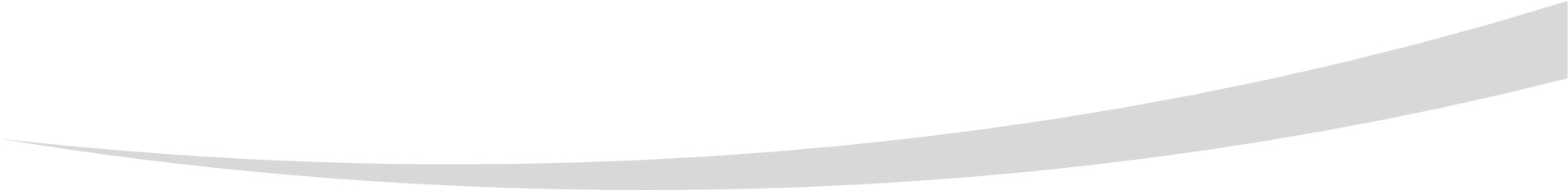 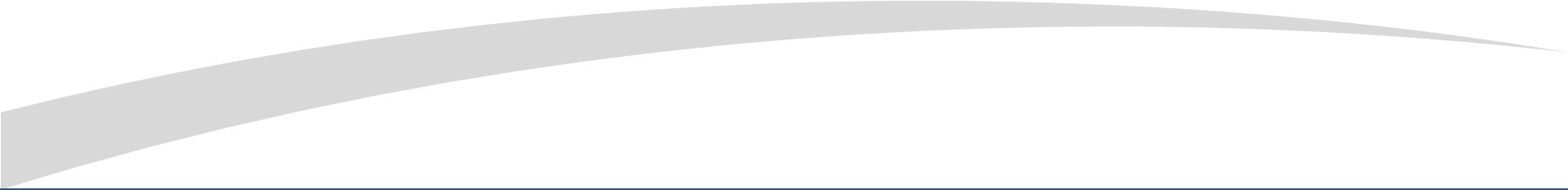 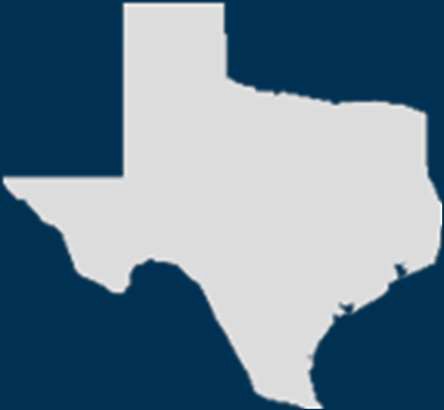 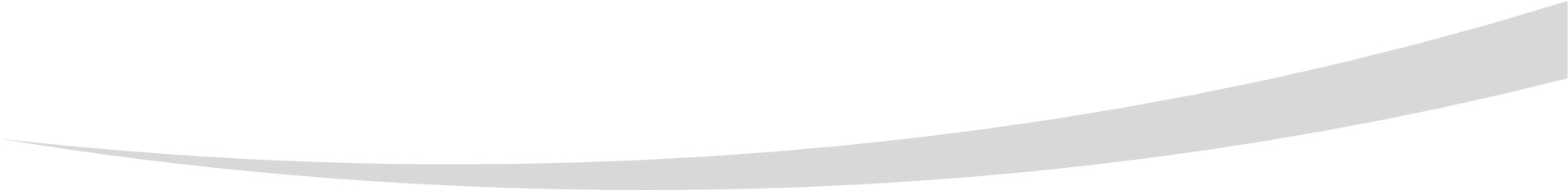 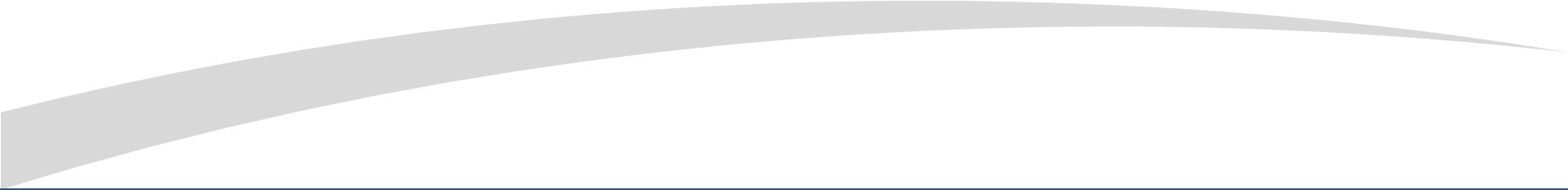 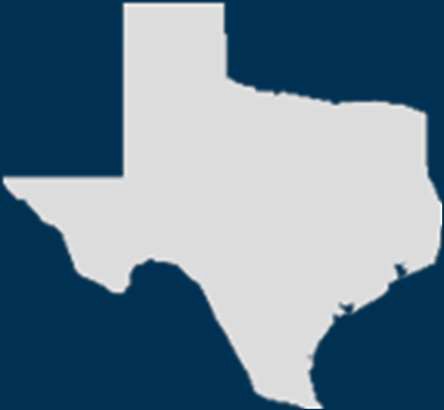 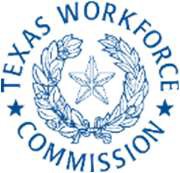 Texas Workforce Commission Apprenticeship Training ProgramApprenticeship Related Instruction Cost Study, Fiscal Years 2021–2022BackgroundThe Texas Workforce Commission (TWC) Apprenticeship Training Program serves employers and job seekers by training workers for well-paying jobs with promising futures. Apprentices are full-time, paid employees who “earn while they learn.” Under Texas Education Code Chapter 133, TWC is authorized to administer the Apprenticeship Training Program and receives an appropriation from the Texas legislature to grant funds to support a portion of the costs of related classroom instruction in apprenticeship training programs.Per Texas Education Code §133.006(b), “At least annually, the commission shall prepare and submit to the Texas Workforce Investment Council (TWIC) or to the Apprenticeship and Training Advisory Committee, as designated by the TWIC, a report that includes an apprenticeship-related instruction cost study for the most recent state fiscal year.” The purpose of the Apprenticeship Related Instruction Cost Study is to report the current funding and costs of the state’s registered apprenticeship training programs.This study will source information from the Apprenticeship Training Program Fiscal Year 2021 (FY’21) and Fiscal Year 2022 (FY’22) summaries and Chapter 133 historical documents to explore the following:Apprenticeship Funding and Expenditure OverviewState Enrollment by Craft and/or TradeApprenticeship Contact Hour RateAverage Cost per ApprenticeApprenticeship Training Completions, Graduations, and AdvancementsAverage Statewide Annual Wage—First Year to Fifth YearApprenticeship Programs in Emerging and High-Demand IndustriesConclusionIn addition, per House Bill (HB) 4451 (88th Texas Legislature, Regular Session), the Apprenticeship Related Instruction Cost Study will also include a report on available apprenticeship programs in the state and make recommendations to expand the availability of apprenticeship programs in emerging and high-demand industries.Apprenticeship Funding and Expenditure OverviewData Source: Apprenticeship Training Program Summaries, FY’21 and FY’22Note: Total appropriations include General Revenue and TWC-allocated funds.The Texas legislature appropriates General Revenue state funds for the support of apprenticeship training programs authorized under Texas Education Code Chapter 133. TWC allocates funds to sponsoring local education agencies (LEAs)—public school districts or state postsecondary institutions—and independent apprenticeship committees that operate apprenticeship training programs.TWC further supports Texas Education Code Chapter 133 General Revenue funding with Workforce Innovation and Opportunity Act (WIOA) funds and other leveraged funds, as appropriate.Figure 1: Apprenticeship Funding Streams, Fiscal Years 2021 and 2022Data Source: Apprenticeship Training Program Chapter 133 History ReportingFigure 1 shows the funding streams and funding amounts contracted for FY’21 and FY’22. Texas Education Code Chapter 133 General Revenue funding is the largest source of the funding streams supporting Texas apprenticeship training programs.For FY’22, TWC contributed more than $1.2 million in WIOA funds to support the increasing number of apprentices receiving training. Additionally, TWC leveraged other funding, such as Noncustodial Parent Choices funds, to maximize the funds available to support apprenticeship training.State Enrollment by Craft and/or TradeApprentice Count by OccupationTWC funding supported a total 6,625 apprentices enrolled in craft and trade apprenticeship training programs during FY’21. In FY’22, 7,187 apprentices enrolled in apprenticeship training programs. The table that follows provides detail on the number of apprentices trained by occupation.Table 2: Apprentices by Occupation, Fiscal Years 2021 and 2022Data Source: Apprenticeship Training Program Summaries, FY’21 and FY’22Electrician, iron work, plumbing, pipefitting, and sheet metal apprenticeship programs experienced the highest enrollment numbers of all listed occupations during the 2022 fiscal year (Table 2). Enrollment for electrician apprenticeship programs comprised 60 percent of the total enrollment for FY’22.TWC’s Labor Market Information department projects that employment totals for electricians will increase by 17,300 from 2020 through 2030.2 Additionally, the employment levels for all occupations listed in Table 2 are forecast to grow over the 10-year period by at least 5 percent, with the top five apprenticeship occupations expected to increase by at least 14 percent.Apprenticeship Contact Hour RateThe final contact hour rate is determined by dividing the total available funds by the statewide total number of contact hours of apprenticeship related training instruction, also known as RTI.Table 3: Total Apprentices and Contact Hour Rates, Fiscal Years 2021 and 2022Data Source: Apprenticeship Training Program Chapter 133 History ReportingIn FY’21, TWC funding supported 6,625 apprentices. The final contact hour rate for FY’21 was$4.00. During FY’22, TWC funding supported 7,187 apprentices. The final contact hour rate for FY’22 remained at $4.00.Contact Hours per Apprenticeable OccupationTWC funding supported a total of 1,274,088 related training instruction hours in craft and trade apprenticeship training programs for FY’22. The table below provides detail on contact hours by occupation.Table 4: Contact Hours per Occupation, Fiscal Years 2021 and 2022Data Source: Apprenticeship Training Program Summaries, FY’21 and FY’22Electrician, plumbing, pipefitting, sheet metal, iron worker, and carpentry apprenticeship programs reported the highest numbers of instructional hours of all listed occupations during FY’22. Instructional hours for electrician apprenticeship programs made up over half of the total contact hours for each of the reported fiscal years.Average Cost per ApprenticeThe average cost per apprentice is determined by dividing the contracted apprentice funding amount by the total number of contracted apprentices enrolled in craft and trade apprenticeship training programs. For example, the apprenticeship funding for FY'22 totaled $5,096,352, and the total number of apprentices in FY’22 was 7,187. Therefore:                         ($5,096,352/7,187) = average cost per apprentice, or $709.11, for FY'22Using data from previous fiscal years, Apprenticeship Texas staff at TWC can compare average cost per apprentice over multiple years. A comparison of average cost over FY’18 through FY’22 follows.Figure 2: Total Apprentices and Cost per Apprentice, Fiscal Years 2018–2022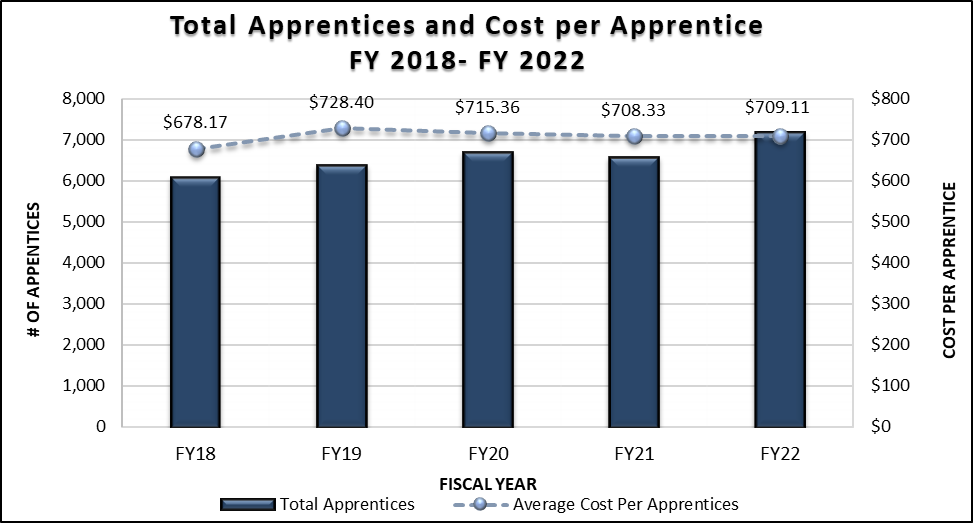 Data Source: Apprenticeship Training Program Chapter 133 History ReportingFigure 2 shows the average cost per apprentice (dashed line) and the total number of contracted apprentices (bars) for FY’18–FY’22.Although the average cost per apprentice is a direct correlation to the total available funds and the total contracted apprentice enrollment, the average cost per apprentice has remained below $750 per apprentice.Apprenticeship Training Completions, Graduations, and AdvancementsThe annual completion rate includes apprentices who have completed their apprenticeship training programs and graduated, as well as apprentices who have completed a year of their apprenticeship but will continue in the training program for another year or more until graduated.Apprenticeship Graduations and AdvancementsTable 5: Apprenticeship Graduations and Advancements, Fiscal Years 2021 and 2022Data Source: Apprenticeship Training Program Summaries, FY’21 and FY’22The total percentage of apprentices completing training for FY’21 and FY’22 is shown above in Table 5. The total number of apprentices who completed training in FY’22 (84.22%) was approximately 2.8 percent higher than that of FY’21 (81.42%).Figure 3: Apprenticeship Training Completions, Fiscal Years 2018–2022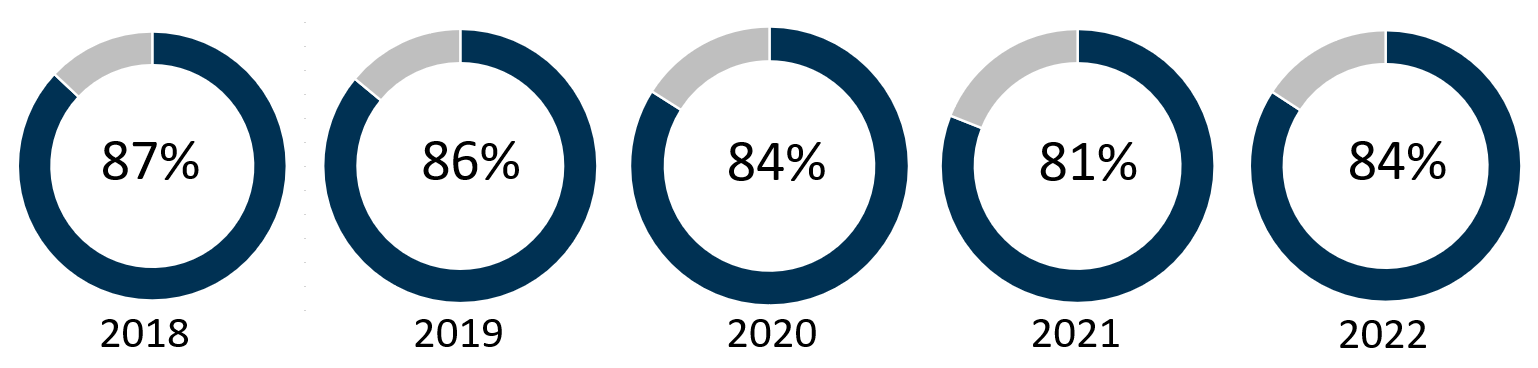 Data Source: Apprenticeship Training Program Summaries, FY’18–FY’22Apprenticeship Average Statewide Wages, First Year to Fifth YearThe next chart, Figure 4, is a year-to-year comparison of the average annual statewide wage for participants from the first year to the fifth year of an apprenticeship training program.Figure 4: Average Statewide Annual Wage–First Year to Fifth Year, Fiscal Years 2018–2022Data Source: Apprenticeship Training Program Chapter 133 History ReportingFrom FY’18–FY’22, the increase from first-year annual average wage to fifth-year annual average wage has consistently remained at or above 70 percent. The wage increases have ranged from $20,000 to over $22,000 over the last five fiscal years.The Occupational Employment Statistics program reports that the 2022 statewide annual average wage for all Texas occupations is $57,300.3 At $52,707.20, the annual average wage for fifth year apprentices in FY’22 falls short of the overall annual average wage for the state of Texas.Apprenticeship programs in emerging and high-demand industriesHB 4451 adds new information to this cost study by providing data about available registered apprenticeship programs in the state.4 The appendices address the following:Appendix A: the total number of active apprenticeship programs, categorized by the industries included in the North American Industry Classification System;Appendix B: the total number of active apprentices, categorized by the industries included in the North American Industry Classification System; andAppendix C: the total occupational demand for each industry, categorized by each occupation in the industry for which an apprenticeship program may be established.A final appendix—Appendix D—is included to show the total number of active apprentices in the top 25 occupations making above the Texas median wage of $43,463. The occupations are ranked by highest projected number of jobs added due to growth for the period 2020–2030.The projected growth creates ample opportunity to promote the apprenticeship training model and to support employers and other stakeholders who work with apprentices. Initiatives such as the Texas Industry-Recognized Apprenticeship (TIRA) Grant Program will be instrumental in growing the number of apprentices in Texas to meet current and future workforce needs.ConclusionThis report, which will be submitted to the TWIC as required by Texas Education Code§133.006(b), provides evidence of the continued growth and success of apprenticeship training programs in Texas and recommendations for expanding the availability of apprenticeship programs in emerging and high-demand industries. Through the state’s Chapter 133 program, through federal initiatives, and now, through a state-funded model known as the TIRA program, TWC will continue to support apprenticeship programs throughout Texas.HB 4451 also directs TWC to include recommendations to expand available apprenticeship programs for emerging and high-demand industries with higher employment demand relative to the total number of active apprentices and apprenticeship programs. TWC proposes the following:Continue to promote and support work-based learning models, including the apprenticeship training model.Collaborate extensively with employers and other stakeholders to address training needs and to create or expand apprenticeship opportunities within emerging and high- demand industries.Expand apprenticeship options across the state by promoting and supporting the new TIRA Grant Program.Increase apprenticeship opportunities for high school students by implementing programs in which the first year of an apprenticeship can be completed while still enrolled in high school.TWC has a rich history of promoting and supporting the apprenticeship training model. The launch of the new TIRA Grant Program creates more options and opportunities for all stakeholders—most notably, employers and job seekers—who recognize the benefits of the apprenticeship model. TWC’s ApprenticeshipTexas staff will continue to work with new and existing programs to promote growth and innovation and to ensure strong, sustainable apprenticeship models that meet the labor market needs of a strong and vital Texas economy.Appendix A: Active Apprenticeships by IndustryAppendix B:  Active Apprenticeships by OccupationAppendix C. Occupational Demand for each Industry: Top 25 occupations in each industry with the highest projected growth from 2020-2030ConstructionEducation and Health ServicesFinancial ActivitiesInformationLeisure and HospitalityManufacturingNatural Resources and MiningOther ServicesProfessional and Business ServicesPublic AdministrationTrade, Transportation and UtilitiesAppendix D: Total Active Apprentices in the Top 25 occupations makingabove Texas median wage of $43,463, ranked by highest projected number of jobs added due to growth for the period 2020–2030.Apprenticeship FundingFY’21FY’22Total Appropriations$5,532,785 $5,096,352 Total Contracted Amount$4,692,654 $5,096,352 Actual Expenditures—Contracted Amount$4,496,507 $4,831,281 Remaining Balance—Contracted Amount$196,147 $265,071 Remaining Balance Percentage—Contracted Amount4.20%5.20%OccupationFY’21, Total ApprenticesFY’22, Total Apprentices Electrician4,2544,287Plumber & Pipefitter374452Pipefitter350370Iron Worker435333Sheet Metal269296Carpenter139232Plumber223222Telecommunications16163Plumbing, Welding, Pipefitting, HVAC216135Millwright126109Construction Craft Laborer098Plumber/Pipefitter/HVAC/Refig. Mech21686Line-Installer, Repairer082Child Care Development Specialist1461HVAC5761Line Erector6059Interior Systems1849Early Childhood Educator I535Glaziers1414Insulation Worker1410Bricklayer77Painter37Tradeshow Worker06Electronic Systems Technician35Motor Grader Operator63Drywall Applicator42Cement Mason/Concrete Finisher11Paving, Surfacing, and Tampering Operator11Plasterer21Computer Support Specialist120Taper20Total6,6257,187Apprentices and Contact Hour RatesFY’21FY’22Number Contracted6,6257,187Final Contact Hour Rate$4.00 $4.00 OccupationFY’21, Total Contact HoursFY’22, Total Contact hours Electrician698,454709,993 Plumber & Pipefitter82,28099,440 Pipefitter77,00080,588 Iron Worker53,43269,516 Sheet Metal47,74859,936 Plumber42,43240,729 Carpenter47,52035,856 Plumbing, Welding, Pipefitting, HVAC25,20029,700 Telecommunications39,89826,320 Millwright21,43221,800 Plumber/Pipefitter/HVAC/Refig. Mech8,64018,920 Construction Craft Laborer11,66414,144 Child Care Development Specialist2,81613,420 HVAC2,64012,334 Line-Installer, Repairer2,88011,808 Line Erector2,0728,496 Interior Systems2,0167,840 Early Childhood Educator I2,0165,040 Glaziers1,0082,016 Insulation Worker8641,440 Bricklayer7201,008 Painter5761,008 Tradeshow Worker432864 Electronic Systems Technician432720 Motor Grader Operator288432 Drywall Applicator288288 Cement Mason/Concrete Finisher144144 Paving, Surfacing, and Tampering Operator144144 Plasterer0144Computer Support Specialist2,6400Taper2880Total1,175,0661,274,088Advancement TypeFY’21FY’22Graduated14.49%11.73%Training Completed and Advanced65.03%64.37%Training Completed and Did Not Advance1.90%8.13%Total81.42%84.22%Occupation TitleIndustryNAICS CodeActive ApprenticesAble SeamanEducational Services61151311Able SeamanOther Services (except Public Administration)81131015Accounting Technician (Alternate Title: Accounting Specialist)Educational Services61121038Accounting Technician (Alternate title: Financial Specialist)Educational Services611513722Accounting Technician (Alternate title: Financial Specialist)Professional, Scientific, and Technical Services5416181Accounting Technician (Alternate title: Financial Specialist)Public Administration (not covered in economic census)9231307Acoustical Specialist (Existing Title: Acoustical Carpenter)Construction236220681Air Transport PilotEducational Services61151218Airframe & Powerplant MechanicTransportation and Warehousing48111113Ambulance Attendant (EMT)Educational Services61151311Ambulance Attendant (EMT)Health Care and Social Assistance6221103265Animal TrainerOther Services (except Public Administration)8129102Application DeveloperEducational Services611310209Application DeveloperEducational Services61151326Application DeveloperFinance and Insurance5223203Application DeveloperHealth Care and Social Assistance6241901Application DeveloperOther Services (except Public Administration)81131015Apprenticeship RepresentativeEducational Services611513549Assembler Installer GeneralManufacturing33641123Assembler, Metal BuildingConstruction23621057Assembler, Metal BuildingEducational Services61151330Assembly TechnicianManufacturing33999917Assembly TechnicianPublic Administration (not covered in economic census)922140848Autombile Mechanic (Alternate Title: Light-Wheel Vehicle Mechanic)Educational Services611310209Autombile Mechanic (Alternate Title: Light-Wheel Vehicle Mechanic)Public Administration (not covered in economic census)922140848Autombile Mechanic (Alternate Title: Light-Wheel Vehicle Mechanic)Utilities22112244Automobile Body RepairerOther Services (except Public Administration)81112138Automobile Body RepairerPublic Administration (not covered in economic census)922140848Automobile Repair-Service EstimatorOther Services (except Public Administration)81112138Automobile UpholstererPublic Administration (not covered in economic census)922140848Automotive Technician SpecialistEducational Services61169914Automotive Technician SpecialistOther Services (except Public Administration)8111111Automotive Technician SpecialistOther Services (except Public Administration)8111211944Automotive Technician SpecialistOther Services (except Public Administration)8111982Automotive Technician SpecialistPublic Administration (not covered in economic census)9231101Automotive Technician SpecialistRetail Trade4411104Automotive Technician Specialist (Alternate Title: Light-Weight Vehicle Mech)Public Administration (not covered in economic census)922140848Baker (Bake Produce)Educational Services61151317Baker (Bake Produce)Public Administration (not covered in economic census)922140849Baker (Hotel & Restaurant)Public Administration (not covered in economic census)922140848BarberEducational Services611513549BarberPublic Administration (not covered in economic census)922140848Bindery WorkerPublic Administration (not covered in economic census)922140848Biomedical Equipment TechnicianHealth Care and Social Assistance6221103265Boiler OperatorPublic Administration (not covered in economic census)922140848Boilermaker FitterEducational Services611513549Boilermaker IConstruction236220362Boilermaker IIConstruction2371202Boilermaker IIEducational Services611513120Boilermaker IIMining, Quarrying, and Oil and Gas Extraction213112187Bricklayer (Construction)Construction236220695Bricklayer (Construction)Construction2381403Bricklayer (Construction)Construction2383401Bricklayer (Construction)Educational Services61151330Bricklayer (Construction)Other Services (except Public Administration)81391056Bricklayer (Construction)Public Administration (not covered in economic census)922140848Bricklayer (Existing Title: Bricklayer (Construction))Educational Services611513120Bricklayer, Firebrick & RefractoryManufacturing32721311Bridge Carpenter-Heavy Highway (Existing Title: Carpenter, Rough)Construction2373103Building Maintenance Repairer (Ex. Title: Maintenance Repairer, Building)Educational Services611513606Building Maintenance Repairer (Ex. Title: Maintenance Repairer, Building)Manufacturing32712024Building Maintenance Repairer (Ex. Title: Maintenance Repairer, Building)Transportation and Warehousing48111113Butcher, AllroundPublic Administration (not covered in economic census)922140848CABINETMAKERConstruction236220661CABINETMAKEREducational Services611310217CABINETMAKERPublic Administration (not covered in economic census)922140848CABLE INSTALLER-REPARIER (Alternate Title: Cable Systems Installer/Maintainer)Construction23799030CABLE INSTALLER-REPARIER (Alternate Title: Cable Systems Installer/Maintainer)Construction238210735CABLE INSTALLER-REPARIER (Alternate Title: Cable Systems Installer/Maintainer)Construction238990455CABLE INSTALLER-REPARIER (Alternate Title: Cable Systems Installer/Maintainer)Utilities22112217CABLE SPLICERUtilities22111858CABLE SPLICERUtilities22112244CAREER DEVELOPMENT TECHNICIANEducational Services61151311CAREER DEVELOPMENT TECHNICIANProfessional, Scientific, and Technical Services5416181CARPENTERAccommodation and Food Services72251139CARPENTERAdministrative and Support and Waste Management and Remediation Services56121020CARPENTERConstruction236210171CARPENTERConstruction2362201403CARPENTERConstruction2381101CARPENTERConstruction2381603CARPENTERConstruction238350157CARPENTEREducational Services611110238CARPENTEREducational Services6113108CARPENTEREducational Services611513205CARPENTEREducational Services61151934CARPENTERManufacturing32411037CARPENTEROther Services (except Public Administration)81391056CARPENTERPublic Administration (not covered in economic census)922140848CARPENTER CONSTRUCTIONEducational Services61151329CARPENTER, INTERIOR SYSTEMS - 3 YEARSConstruction236210171CARPENTER, INTERIOR SYSTEMS (Alternate Title: Interior Systems Carpenter)Construction236220758CARPENTER, INTERIOR SYSTEMS (Alternate Title: Interior Systems Carpenter)Construction238350100CARPENTER, MAINTENANCEConstruction23622027CARPENTER, MAINTENANCEEducational Services6113108CARPENTER, MAINTENANCEPublic Administration (not covered in economic census)9221401CARPENTER, ROUGHConstruction238350100CEMENT MASONConstruction236220664CEMENT MASONConstruction2373103CEMENT MASONConstruction23811027CEMENT MASONConstruction2383302CEMENT MASONEducational Services611513114CEMENT MASONOther Services (except Public Administration)81391056CEMENT MASON CONCRETE FINISHER (Existing Title: Cement Mason)Construction2361161CEMENT MASON CONCRETE FINISHER (Existing Title: Cement Mason)Construction2362201CEMENT MASON CONCRETE FINISHER (Existing Title: Cement Mason)Other Services (except Public Administration)81391056CERAMIC TILE INSTALLER (Existing Title: Tile Setter)Construction2383403Certified Dietary ManagerAdministrative and Support and Waste Management and Remediation Services56133035Certified Nursing Assistant (CNA)Educational Services611513549Chemical Laboratory TechnicianManufacturing3251108Chemical Laboratory TechnicianManufacturing325211232CHEMICAL OPERATOR IIIManufacturing32411094CHEMICAL OPERATOR IIIManufacturing32511047CHEMICAL OPERATOR IIIManufacturing325211232CHILD CARE DEVELOPMENT SPECIALISTEducational Services611513219CHILD CARE DEVELOPMENT SPECIALISTHealth Care and Social Assistance62441082CHILD CARE DEVELOPMENT SPECIALISTNot Provided811118122CHIMNEY SWEEPEducational Services611513549CNC OPERATOR - MILLING AND TURNINGOther Services (except Public Administration)8139103CNC Operator and ProgrammerManufacturing3327102CNC Set-Up Programmer – Milling and TurningManufacturing3327217COACH OPERATOREducational Services61151311COATING MACHINE OPERATOR IEducational Services61151311Commercial Drone PilotNot Provided811118122COMMUNITY HEALTH WORKEREducational Services611513549COMMUNITY HEALTH WORKERHealth Care and Social Assistance62161027COMMUNITY HEALTH WORKERHealth Care and Social Assistance6221107Community Health WorkerHealth Care and Social Assistance62149816Community Health WorkerHealth Care and Social Assistance6216105Community Health WorkerNot Provided811118122Community Health WorkerPublic Administration (not covered in economic census)9231205COMPOSITE PLASTIC FABRICATOR (Existing Title:  Insulation Worker)Construction236220176COMPOSITE PLASTIC FABRICATOR (Existing Title:  Insulation Worker)Construction2382907COMPOSITE PLASTIC FABRICATOR (Existing Title:  Insulation Worker)Construction23831019COMPOSITE PLASTIC FABRICATOR (Existing Title:  Insulation Worker)Construction23899051COMPOSITE PLASTIC FABRICATOR (Existing Title:  Insulation Worker)Educational Services6113108COMPUTED TOMOGRAPHY (CT) TECHNICIANEducational Services61121038COMPUTER PROGRAMMERConstruction23822023COMPUTER PROGRAMMERProfessional, Scientific, and Technical Services54151112COMPUTER PROGRAMMERPublic Administration (not covered in economic census)922140848COMPUTER SUPPORT SPECIALISTEducational Services611310209COMPUTER SUPPORT SPECIALISTEducational Services6114201COMPUTER SUPPORT SPECIALISTEducational Services611513182COMPUTER SUPPORT SPECIALISTFinance and Insurance5223203COMPUTER SUPPORT SPECIALISTOther Services (except Public Administration)81131015COMPUTER SUPPORT SPECIALISTProfessional, Scientific, and Technical Services5415121COMPUTER SUPPORT SPECIALIST-DESKTOP SUPPORT TECHAccommodation and Food Services72251139COMPUTER SUPPORT SPECIALIST-DESKTOP SUPPORT TECHEducational Services611310200COMPUTER SUPPORT SPECIALIST-DESKTOP SUPPORT TECHEducational Services61151317COMPUTER SYSTEMS ANALYSTEducational Services611513173COMPUTER SYSTEMS ANALYSTFinance and Insurance5223203COMPUTER-PERIPHERAL-EQUIPMENT-OPPublic Administration (not covered in economic census)922140848CONSTRUCTION CRAFT LABORERConstruction2361164CONSTRUCTION CRAFT LABORERConstruction23621057CONSTRUCTION CRAFT LABORERConstruction2362201077CONSTRUCTION CRAFT LABORERConstruction23713077CONSTRUCTION CRAFT LABORERConstruction2373103CONSTRUCTION CRAFT LABORERConstruction23799045CONSTRUCTION CRAFT LABORERConstruction2381208CONSTRUCTION CRAFT LABORERConstruction2389102CONSTRUCTION CRAFT LABORERConstruction23899018CONSTRUCTION CRAFT LABOREREducational Services611110238CONSTRUCTION CRAFT LABOREREducational Services611513799CONSTRUCTION CRAFT LABOREREducational Services61151934CONSTRUCTION CRAFT LABOREREducational Services6116994CONSTRUCTION CRAFT LABORERManufacturing32411037CONSTRUCTION CRAFT LABORERPublic Administration (not covered in economic census)9231101CONSTRUCTION DRIVERConstruction2373103CONSTRUCTION DRIVEREducational Services611513549CONSTRUCTION DRIVERManufacturing3273201CONSTRUCTION EQUIPMENT MECHANICConstruction2373103CONSTRUCTION EQUIPMENT MECHANICConstruction23799030CONSTRUCTION EQUIPMENT MECHANICManufacturing3339242CONSTRUCTION WORKER IConstruction2383401CookAccommodation and Food Services7225113CookAdministrative and Support and Waste Management and Remediation Services56133035CookEducational Services61169914CookPublic Administration (not covered in economic census)9221401COOK (Any Ind)  (Alternate Title: Nutrition Care Specialist)Public Administration (not covered in economic census)9221401COOK (Hotel & Restaurant)Accommodation and Food Services7225113COOK (Hotel & Restaurant)Educational Services611310209COOK (Hotel & Restaurant)Educational Services611513549COOK (Hotel & Restaurant)Educational Services61169914COOK (Hotel & Restaurant)Public Administration (not covered in economic census)922140848COOK, PASTRY (Hotel & Restaurant)Accommodation and Food Services7225113COOK, PASTRY (Hotel & Restaurant)Educational Services611513549COSMETOLOGISTOther Services (except Public Administration)8121124COUNSELOREducational Services611513549COUNSELORHealth Care and Social Assistance62149816Customer Service RepresentativeEducational Services611513606Customer Service RepresentativeProfessional, Scientific, and Technical Services5416111Customer Service RepresentativeProfessional, Scientific, and Technical Services5416136Cyber Defense Incident ResponderProfessional, Scientific, and Technical Services54151112Cyber Security Support TechnicianEducational Services6112101Cyber Security Support TechnicianEducational Services6114202Cyber Security Support TechnicianEducational Services611513182Cyber Security Support TechnicianEducational Services6117109Cyber Security Support TechnicianFinance and Insurance5223203Cyber Security Support TechnicianHealth Care and Social Assistance6211111Cyber Security Support TechnicianNot Provided811118122Cyber Security Support TechnicianOther Services (except Public Administration)81131015Cyber Security Support TechnicianProfessional, Scientific, and Technical Services5415114Cyber Security Support TechnicianProfessional, Scientific, and Technical Services5415125Data AnalystProfessional, Scientific, and Technical Services54151112Data ScientistEducational Services61151326DATABASE TECHNICIANEducational Services6114201DENTAL ASSISTANT (Alternate Title: Dental Specialist)Construction2383401DENTAL ASSISTANT (Alternate Title: Dental Specialist)Public Administration (not covered in economic census)9221401DENTAL LABORATORY TECHNICIANPublic Administration (not covered in economic census)922140848DIE MAKER (Paper Goods)Public Administration (not covered in economic census)922140848DIE MAKER, TRIMManufacturing33611055DIESEL MECHANICAdministrative and Support and Waste Management and Remediation Services56211196DIESEL MECHANICEducational Services6112101DIESEL MECHANICEducational Services61151317DIESEL MECHANICEducational Services6115191DIESEL MECHANICPublic Administration (not covered in economic census)922140848DIESEL MECHANIC (Alternate Title: Power-Generation Equipment Repairer)Educational Services611513595DIESEL MECHANIC (Alternate Title: Power-Generation Equipment Repairer)Transportation and Warehousing4831115Digital MarketerEducational Services611513549Digital MarketerProfessional, Scientific, and Technical Services5416135DIRECTOR, TELEVISIONEducational Services611513549DIRECTOR, TELEVISIONPublic Administration (not covered in economic census)9231307DISPLAYER, MERCHANDISEAdministrative and Support and Waste Management and Remediation Services561920148Dock WorkerTransportation and Warehousing4841101DRAFTER, CIVILPublic Administration (not covered in economic census)922140848DRAFTER, MECHANICALPublic Administration (not covered in economic census)922140848DRILLING-MACHINE OPERATORMining, Quarrying, and Oil and Gas Extraction2131123DRY-WALL APPLICATORConstruction236220811DRY-WALL APPLICATORConstruction2381603DRY-WALL APPLICATORConstruction2383105DRY-WALL APPLICATOREducational Services61151330DRY-WALL APPLICATOROther Services (except Public Administration)81391056DRY-WALL APPLICATOR (Alternate Title:  Drywall Applicator Specialist)Educational Services61151311E-COMMERCE SPECIALISTProfessional, Scientific, and Technical Services5416111Early Childhood EducatorEducational Services61131046Early Childhood EducatorHealth Care and Social Assistance624410244ELECTRIC METER INSTALLER IUtilities22112121ELECTRIC METER INSTALLER IUtilities2211227ELECTRIC METER REPAIRERUtilities22112230ELECTRIC METER TESTERUtilities22112254ELECTRIC MOTOR REPAIRERPublic Administration (not covered in economic census)9221401ELECTRICAL APPLIANCE SERVICESOther Services (except Public Administration)8114121ELECTRICAL INSTRUMENT REPAIRERManufacturing32411094ELECTRICAL INSTRUMENT REPAIRERManufacturing325211232ELECTRICAL TECHNICIANConstruction238990455ELECTRICAL TECHNICIANUtilities22112216ELECTRICIANConstruction238210206ELECTRICIANEducational Services611513260ELECTRICIAN (Alternate Title: Interior Electrician)Administrative and Support and Waste Management and Remediation Services56121020ELECTRICIAN (Alternate Title: Interior Electrician)Construction2361164ELECTRICIAN (Alternate Title: Interior Electrician)Construction23621066ELECTRICIAN (Alternate Title: Interior Electrician)Construction2362201224ELECTRICIAN (Alternate Title: Interior Electrician)Construction2371205ELECTRICIAN (Alternate Title: Interior Electrician)Construction237130119ELECTRICIAN (Alternate Title: Interior Electrician)Construction2381603ELECTRICIAN (Alternate Title: Interior Electrician)Construction2382106178ELECTRICIAN (Alternate Title: Interior Electrician)Construction2382201ELECTRICIAN (Alternate Title: Interior Electrician)Construction238990455ELECTRICIAN (Alternate Title: Interior Electrician)Educational Services611110238ELECTRICIAN (Alternate Title: Interior Electrician)Educational Services6113108ELECTRICIAN (Alternate Title: Interior Electrician)Educational Services611513802ELECTRICIAN (Alternate Title: Interior Electrician)Educational Services61151934ELECTRICIAN (Alternate Title: Interior Electrician)Educational Services61169965ELECTRICIAN (Alternate Title: Interior Electrician)Manufacturing3119994ELECTRICIAN (Alternate Title: Interior Electrician)Manufacturing324110325ELECTRICIAN (Alternate Title: Interior Electrician)Manufacturing33611055ELECTRICIAN (Alternate Title: Interior Electrician)Other Services (except Public Administration)8134101ELECTRICIAN (Alternate Title: Interior Electrician)Public Administration (not covered in economic census)922140848ELECTRICIAN (Alternate Title: Interior Electrician)Transportation and Warehousing4831115ELECTRICIAN (Alternate Title: Interior Electrician)Utilities22112211ELECTRICIAN, MAINTENANCEConstruction2382104ELECTRICIAN, MAINTENANCEManufacturing3254121ELECTRICIAN, MAINTENANCEManufacturing3314924ELECTRICIAN, MAINTENANCEManufacturing3324391ELECTRICIAN, MAINTENANCEManufacturing3339241ELECTRICIAN, MAINTENANCEManufacturing33611055ELECTRICIAN, MAINTENANCEPublic Administration (not covered in economic census)9221401ELECTRICIAN, MAINTENANCEUtilities22112252ELECTRICIAN, POWERHOUSEConstruction23713026ELECTRICIAN, POWERHOUSEConstruction2382107ELECTRICIAN, POWERHOUSEUtilities22112244ELECTRICIAN, SUBSTATIONConstruction237130182ELECTRICIAN, SUBSTATIONConstruction23799030ELECTRICIAN, SUBSTATIONConstruction238210593ELECTRICIAN, SUBSTATIONManufacturing32411037ELECTRICIAN, SUBSTATIONProfessional, Scientific, and Technical Services541330117ELECTRICIAN, SUBSTATIONUtilities22111858ELECTRICIAN, SUBSTATIONUtilities221122526ELECTROMECHANICAL TECHNICIANManufacturing32721311ELECTROMECHANICAL TECHNICIANOther Services (except Public Administration)8139103Electromechanical Technician CBEducational Services6113107ELECTRONIC SYSTEMS TECHAdministrative and Support and Waste Management and Remediation Services5616216ELECTRONIC SYSTEMS TECHConstruction236220150ELECTRONIC SYSTEMS TECHConstruction238210193ELECTRONIC UTILITY WORKERUtilities2211223ELECTRONICS TECHNICIANEducational Services6113108ELECTRONICS TESTERManufacturing33999917ELECTRONICS TESTERUtilities22112233ELECTRONICS UTILITY WORKERPublic Administration (not covered in economic census)9241104ELEVATOR CONSTRUCTOR (Alternate Title: Elevator Constructor Mechanic)Construction238220109ELEVATOR CONSTRUCTOR (Alternate Title: Elevator Constructor Mechanic)Construction23829060ELEVATOR CONSTRUCTOR (Alternate Title: Elevator Constructor Mechanic)Educational Services611513323Emergency Medical TechnicianHealth Care and Social Assistance6221103265ENERGY AUDITOR AND ANALYSTEducational Services6115135ENERGY SPECIALISTEducational Services61151311Engineering Assistant (Aerospace Engineering)Public Administration (not covered in economic census)9231101ENVIRONMENTAL CONTROL SYST. INSTAL/SERVICES (HVAC)Construction2361164ENVIRONMENTAL CONTROL SYST. INSTAL/SERVICES (HVAC)Construction238220319ENVIRONMENTAL CONTROL SYST. INSTAL/SERVICES (HVAC)Educational Services611513558ENVIRONMENTAL CONTROL SYST. INSTAL/SERVICES (HVAC)Educational Services61151934EstheticianOther Services (except Public Administration)8121123FABRICATOR-ASSEMBLER METAL PRODManufacturing33999917FACILITY MANAGEREducational Services611310200FARM WORKER, GENERAL IAgriculture, Forestry, Fishing and Hunting1119981Fiber Optic TechnicianEducational Services61151311Fiber Optic TechnicianInformation51821012FILM OR VIDEOTAPE EDITOREducational Services611513549FIRE APPARATUS ENGINEERManufacturing325211232FIRE FIGHTEREducational Services61131015FIRE FIGHTERPublic Administration (not covered in economic census)922160121FITTER I (Any Ind)Construction237310187FLOOR LAYERConstruction236220661FLOOR LAYERConstruction238150112FLOOR LAYEROther Services (except Public Administration)81391056FLOOR LAYER (Alternate Title:  Floor Cover)Construction2383302FLOOR LAYER (Alternate Title:  Floor Cover)Construction238350100FLOOR LAYER (Painters)Construction2383301FORM BUILDER (Const)Construction236220873FORM BUILDER (Const)Construction2373103FORM BUILDER CARPENTER (Existing Title: Form Builder)Construction23621057FORM BUILDER CARPENTER (Existing Title: Form Builder)Construction2389102Freight BrokerEducational Services611513549FURNITURE UPHOLSTERERPublic Administration (not covered in economic census)922140848GAS UTILITY WORKERConstruction237130573GAS-REGULATOR REPAIRERNot Provided3339993GENERAL INSURANCE ASSOCIATEEducational Services61151317GENERAL INSURANCE ASSOCIATEEducational Services6116994GENERAL INSURANCE ASSOCIATEOther Services (except Public Administration)81131015GLASS BLOWERManufacturing3272121GLAZIERConstruction236220811GLAZIERConstruction238150129GLAZIERConstruction2383205GLAZIEREducational Services61151330GLAZIEROther Services (except Public Administration)81391056GRAPHIC DESIGNEREducational Services61151311GRAPHIC DESIGNERProfessional, Scientific, and Technical Services5416135GRAPHIC DESIGNERPublic Administration (not covered in economic census)922140848GUARD, SECURITYEducational Services611513549HAIR STYLIST (Existing Title:  Cosmetologist)Educational Services6115112HAZARDOUS-WASTE MATERIAL TECHNICIANConstruction237130573HEALTH INFORMATION MANAGEMENT DATA ANALYSTFinance and Insurance524298109HEALTH INFORMATION MANAGEMENT HOSPITAL CODERFinance and Insurance524298109HEALTH INFORMATION TECHNOLOGY SPECIALISTFinance and Insurance524298109HEALTH INFORMATION TECHNOLOGY SPECIALISTHealth Care and Social Assistance6211111HEALTH SUPPORT SPECIALIST (Existing Title:  Home Health Aide)Administrative and Support and Waste Management and Remediation Services56133035HEATING & AIR CONDITIONING MECHANIC & INSTALLERConstruction23622058HEATING & AIR CONDITIONING MECHANIC & INSTALLERConstruction23822016HEATING & AIR CONDITIONING MECHANIC & INSTALLEREducational Services611310209HEATING & AIR CONDITIONING MECHANIC & INSTALLEREducational Services611513102HEATING & AIR CONDITIONING MECHANIC & INSTALLERManufacturing33232222HEATING & AIR CONDITIONING MECHANIC & INSTALLERNot Provided811118122HEATING & AIR-CONDITIONER INSTALL/SERAdministrative and Support and Waste Management and Remediation Services56121020HEATING & AIR-CONDITIONER INSTALL/SERConstruction236220831HEATING & AIR-CONDITIONER INSTALL/SERConstruction2382101HEATING & AIR-CONDITIONER INSTALL/SERConstruction238220484HEATING & AIR-CONDITIONER INSTALL/SERConstruction23829035HEATING & AIR-CONDITIONER INSTALL/SEREducational Services611310208HEATING & AIR-CONDITIONER INSTALL/SEREducational Services611513116HEATING & AIR-CONDITIONER INSTALL/SEREducational Services61151934HEATING & AIR-CONDITIONER INSTALL/SEREducational Services61169914HEATING & AIR-CONDITIONER INSTALL/SERPublic Administration (not covered in economic census)922140849HEATING, VENTILATION, AIR CONIDTIONING (Ex. Tit: Heating&Air Cond. Inst/Ser)Construction2382201097HEATING, VENTILATION, AIR CONIDTIONING (Ex. Tit: Heating&Air Cond. Inst/Ser)Educational Services611513120Heavy and Tractor Trailer Truck DriverOther Services (except Public Administration)8121122Heavy and Tractor Trailer Truck DriverTransportation and Warehousing4841101HELP DESK TECHNICIANOther Services (except Public Administration)8134101HOME HEALTH AIDE  (CB)Educational Services61121022HOME HEALTH AIDE  (CB)Health Care and Social Assistance6216101HOME HEALTH DIRECTORAdministrative and Support and Waste Management and Remediation Services56133035Home Health Director (CB)Health Care and Social Assistance6221103265HOME PERFORMANCE LABORER (Residential)Public Administration (not covered in economic census)92119040Home Performance Laborer Residential, RevisedEducational Services61151311Horizontal Directional Drill OperatorUtilities2211226HORTICULTURISTEducational Services611310209HORTICULTURISTPublic Administration (not covered in economic census)922140849HOTEL ASSOCIATEEducational Services611310200HOUSEKEEPER, COM, RES, INDEducational Services6116994HYDRO BLASTER/VACUUM TECHNICIANConstruction238150112HYDRO BLASTER/VACUUM TECHNICIANMining, Quarrying, and Oil and Gas Extraction21311228INDUSTRIAL MACHINIST SYSTEM TECHNICIANManufacturing325211232INDUSTRIAL MACHINIST SYSTEM TECHNICIANOther Services (except Public Administration)811310149INDUSTRIAL MACHINIST SYSTEM TECHNICIANProfessional, Scientific, and Technical Services5418602Industrial Maintenance MechanicEducational Services611310200Industrial Maintenance MechanicInformation5182101Industrial Maintenance MechanicManufacturing3119994Industrial Maintenance MechanicManufacturing32619933Industrial Maintenance MechanicManufacturing33999917Industrial Maintenance MechanicOther Services (except Public Administration)81131024Industrial Maintenance MechanicOther Services (except Public Administration)8123323Industrial Manufacturing TechnicianEducational Services61151311Industrial Manufacturing TechnicianManufacturing33441310Industrial Sewing Machine OperatorEducational Services6113107Information Technology SpecialistEducational Services611310200INJECTION MOLDING MACHINE OPERATORManufacturing3252115INJECTION-MOLDING-MACHNIST OPERATORManufacturing3335119INJECTION-MOLDING-MACHNIST OPERATORPublic Administration (not covered in economic census)922140848INSPECTOR, BUILDINGConstruction23822014INSPECTOR, PRECISIONManufacturing3327222INSTRUMENT MECHANIC (Any Ind)Construction236220150INSTRUMENT MECHANIC (Any Ind)Educational Services61151330INSTRUMENT MECHANIC (Any Ind)Manufacturing325211232INSTRUMENT TECHNICIAN (Utilities)Manufacturing3251108INSTRUMENT TECHNICIAN (Utilities)Utilities22112244Instrumentation & Controls TechnicianEducational Services61151311Instrumentation & Controls TechnicianManufacturing32511010INSTRUMENTATION TECHNICIANManufacturing324110231INSULATION WORKERConstruction236220863INSULATION WORKERConstruction2382901INSULATION WORKERConstruction2383105INSULATION WORKERConstruction23899025INSULATION WORKEREducational Services611513161IT GeneralistEducational Services6115139IT GeneralistEducational Services6117109IT GeneralistHealth Care and Social Assistance62161025IT GeneralistProfessional, Scientific, and Technical Services5415191IT GeneralistProfessional, Scientific, and Technical Services5416111IT PROJECT MANAGEREducational Services6114201IT PROJECT MANAGERManagement of Companies and Enterprises55111260IT PROJECT MANAGERProfessional, Scientific, and Technical Services5416135K-12 TeacherEducational Services61111033K-12 TeacherEducational Services61131046LABORATORY ASSISTANTUtilities22112244LABORATORY TECHNICIANManufacturing324110325LABORATORY TECHNICIANManufacturing32511047LABORATORY TESTERManufacturing32411094LANDSCAPE MANAGEMENT TECHNICIANAccommodation and Food Services72251139LANDSCAPE MANAGEMENT TECHNICIANAdministrative and Support and Waste Management and Remediation Services56173010LANDSCAPE MANAGEMENT TECHNICIANEducational Services61151346LANDSCAPE TECHNICIANAdministrative and Support and Waste Management and Remediation Services5617301LANDSCAPE TECHNICIANEducational Services611513549LANDSCAPE TECHNICIANPublic Administration (not covered in economic census)922140849LATHER (Alternate Title: Lathing Specialist)Construction238350100LIGHT TECHNICIANEducational Services611513549LINE ERECTOR (POWER-LINE DISTRIBUTION ERECTOR)Construction23713094LINE ERECTOR (POWER-LINE DISTRIBUTION ERECTOR)Construction238210593LINE ERECTOR (POWER-LINE DISTRIBUTION ERECTOR)Utilities2211126LINE ERECTOR (POWER-LINE DISTRIBUTION ERECTOR)Utilities22111858LINE ERECTOR (POWER-LINE DISTRIBUTION ERECTOR)Utilities221122161LINE INSTALLER-REPAIRERConstruction237130763LINE INSTALLER-REPAIRERManufacturing32411037LINE INSTALLER-REPAIRERUtilities22111218LINE INSTALLER-REPAIRERUtilities22112121LINE INSTALLER-REPAIRERUtilities221122803LINE MAINTAINER (Alternate Title:  High Voltage Electrician)Construction23621057LINE MAINTAINER (Alternate Title:  High Voltage Electrician)Construction237130924LINE MAINTAINER (Alternate Title:  High Voltage Electrician)Professional, Scientific, and Technical Services541330117LINE MAINTAINER (Alternate Title:  High Voltage Electrician)Public Administration (not covered in economic census)9211105LINE MAINTAINER (Alternate Title:  High Voltage Electrician)Utilities221122427LINE REPAIRERUtilities221122170LOCKSMITHEducational Services6113108LONG TERM CARE NURSE MANAGEMENTAdministrative and Support and Waste Management and Remediation Services56133035MACHINE OPERATOR IEducational Services61151311MACHINE OPERATOR IManufacturing325211232MACHINE REPAIRER, MAINTENANCEManufacturing3339241MACHINE REPAIRER, MAINTENANCEManufacturing33611055MACHINE SET-UP OPERATORManufacturing325211232MACHINISTEducational Services61151353MACHINISTManufacturing3322161MACHINISTManufacturing3331328MACHINIST (Alternate Title:  Precision Machinist)Educational Services611310200MACHINIST (Alternate Title:  Precision Machinist)Educational Services611513173MACHINIST (Alternate Title:  Precision Machinist)Educational Services6115192MACHINIST (Alternate Title:  Precision Machinist)Manufacturing324110325MACHINIST (Alternate Title:  Precision Machinist)Manufacturing3327103MACHINIST (Alternate Title:  Precision Machinist)Manufacturing3399996MACHINIST (Alternate Title:  Precision Machinist)Public Administration (not covered in economic census)922140848MACHINIST (Alternate Title:  Precision Machinist)Manufacturing33272151MAGNETIC RESONANCE IMAGING TECHEducational Services61121038MAGNETIC RESONANCE IMAGING TECHHealth Care and Social Assistance6221103MAINT MECHANIC (Any Ind) (Alternate Title: Industrial Maintenance Mechanic)Manufacturing324110325MAINT MECHANIC (Any Ind) (Alternate Title: Industrial Maintenance Mechanic)Manufacturing325211232MAINT MECHANIC (Any Ind) (Alternate Title: Industrial Maintenance Mechanic)Manufacturing32721311MAINT MECHANIC (Any Ind) (Alternate Title: Industrial Maintenance Mechanic)Public Administration (not covered in economic census)922140849MAINT MECHANIC (Any Ind) (Alternate Title: Industrial Maintenance Mechanic)Utilities22112244MAINT MECHANIC (Const; Petrol) (Alternate Title: Heavy-Wheel Vehicle Mechanic )Manufacturing32411094MAINTENANCE MACHINISTManufacturing32721311MAINTENANCE REPAIRER, BUILDEducational Services6113108MAINTENANCE REPAIRER, BUILDInformation5182101MAINTENANCE REPAIRER, BUILDManufacturing32411094MAINTENANCE REPAIRER, BUILDManufacturing3261992MAINTENANCE REPAIRER, BUILDManufacturing33272151MAINTENANCE REPAIRER, BUILDPublic Administration (not covered in economic census)922140849MAINTENANCE REPAIRER, INDUSTRIALManufacturing3261121MAINTENANCE REPAIRER, INDUSTRIALManufacturing32721311Management Systems AuditorPublic Administration (not covered in economic census)9231104MANAGER, RETAIL STORERetail Trade4599991MANAGER, RETAIL STORE (Store Manager - 3 Level Career Lattice)Retail Trade45611035MARBLE FINISHERConstruction236220546MARBLE FINISHERConstruction23899011MARBLE SETTERConstruction236220546MATERIAL COORDINATOR  (Alt Titles: Automated Logistical /Unit Supply Specialists )Educational Services611513606MATERIAL COORDINATOR  (Alt Titles: Automated Logistical /Unit Supply Specialists )Educational Services6116994MATERIAL COORDINATOR  (Alt Titles: Automated Logistical /Unit Supply Specialists )Manufacturing325211232MECHANIC, INDUSTRIAL TRUCK (Alternate Titles: Diesel Mech/Power-Gen Equip Rep)Public Administration (not covered in economic census)922140848Mechanical Engineering TechnicianManufacturing33639014Mechatronics TechnicianEducational Services6112101Mechatronics TechnicianEducational Services611513722Mechatronics TechnicianManufacturing33324819Mechatronics TechnicianManufacturing33639014Mechatronics TechnicianManufacturing33999917Medical AssistantEducational Services61121022Medical AssistantHealth Care and Social Assistance6211114Medical AssistantHealth Care and Social Assistance6221103440Medical AssistantPublic Administration (not covered in economic census)9231307MEDICAL CODER  (Alternate Title: Patient Administration Specialist)Educational Services611513549MEDICAL CODER  (Alternate Title: Patient Administration Specialist)Professional, Scientific, and Technical Services54161120Medical Record and Health Information Technician/Medical CodersAdministrative and Support and Waste Management and Remediation Services56133035Medical Record and Health Information Technician/Medical CodersEducational Services611513549MEDICAL SECRETARYHealth Care and Social Assistance6211113METAL FABRICATORManufacturing32411094METAL FABRICATORPublic Administration (not covered in economic census)922140848METER REPAIRER (Any Ind)Utilities221122168MILLWRIGHTConstruction236210171MILLWRIGHTConstruction236220935MILLWRIGHTConstruction238350100MILLWRIGHTEducational Services6113108MILLWRIGHTEducational Services611513225MILLWRIGHTManufacturing32511018MILLWRIGHTManufacturing33361127MILLWRIGHTManufacturing33611055MOLD MAKER, DIE-CAST & PLASTICEducational Services6115192MOLD MAKER, DIE-CAST & PLASTICManufacturing32721314MOTOR-GRADER OPERATORConstruction2382107MOTOR-GRADER OPERATORConstruction2389107Network And Computer Systems Administrator (Alternate Title: IT Specialist)Educational Services611513731Network And Computer Systems Administrator (Alternate Title: IT Specialist)Other Services (except Public Administration)81131015Network Support TechnicianProfessional, Scientific, and Technical Services5415121NON-BAT REGISTERED DOT'SConstruction236220546Numerical Control Machnist OperEducational Services6112101Numerical Control Machnist OperManufacturing3327222Nurse AssistantHealth Care and Social Assistance6216101Nurse AssistantHealth Care and Social Assistance622110175Nurse AssistantOther Services (except Public Administration)8134101Nurse AssistantPublic Administration (not covered in economic census)9231207Nurse Assistant Certified (CB)Educational Services61121060Nurse Assistant Certified (CB)Health Care and Social Assistance6221103265Nurse Assistant Certified (CB)Not Provided811118122Nurse Assistant Certified (Existing Title: Nurse Assistant)Administrative and Support and Waste Management and Remediation Services56133035Nurse Assistant Certified (Existing Title: Nurse Assistant)Educational Services61121022Nurse Assistant Certified (Existing Title: Nurse Assistant)Educational Services61151317Nurse Assistant Certified (Existing Title: Nurse Assistant)Health Care and Social Assistance62161015Nurse Assistant Certified (Existing Title: Nurse Assistant)Health Care and Social Assistance6221103268Nurse, Licensed PracticalAdministrative and Support and Waste Management and Remediation Services56133035Nurse, Licensed PracticalHealth Care and Social Assistance62211013Office Manager/Admin ServicesConstruction2373103Office Manager/Admin ServicesHealth Care and Social Assistance6211111Office Manager/Admin ServicesNot Provided811118122Office Manager/Admin ServicesOther Services (except Public Administration)81112110Office Manager/Admin ServicesOther Services (except Public Administration)8121123Office Manager/Admin ServicesProfessional, Scientific, and Technical Services5416181Office Manager/Admin ServicesProfessional, Scientific, and Technical Services5419301Office Manager/Admin ServicesReal Estate and Rental and Leasing5312101OFFSET PLATE MAKERPublic Administration (not covered in economic census)922140848Offset Press Op DialPublic Administration (not covered in economic census)922140848OFFSET-PRESS OPERATOR IPublic Administration (not covered in economic census)922140848OIL FIELD EQUIP MECHANICEducational Services61151330OIL FIELD EQUIP MECHANIC(Op I Frac-AcdEducational Services6112101OIL FIELD EQUIP MECHANIC(Op I Frac-AcdEducational Services61151311OPERATING ENGINEERAdministrative and Support and Waste Management and Remediation Services5621192OPERATING ENGINEERConstruction236210110OPERATING ENGINEERConstruction23622036OPERATING ENGINEERConstruction23713075OPERATING ENGINEERConstruction23799030OPERATING ENGINEERConstruction2389107OPERATING ENGINEEREducational Services61151329OPERATING ENGINEEREducational Services61151934OPERATING ENGINEERManufacturing32411037OPERATING ENGINEEROther Services (except Public Administration)81391056OPERATING ENGINEER  (Alternate Title:  Heavy Construction Equipment Mechanic)Construction23621053OPERATING ENGINEER  (Alternate Title:  Heavy Construction Equipment Mechanic)Construction236220665OPERATING ENGINEER  (Alternate Title:  Heavy Construction Equipment Mechanic)Construction2371205OPERATING ENGINEER  (Alternate Title:  Heavy Construction Equipment Mechanic)Construction2373103OPERATING ENGINEER  (Alternate Title:  Heavy Construction Equipment Mechanic)Construction2381901OPERATING ENGINEER  (Alternate Title:  Heavy Construction Equipment Mechanic)Construction2389102OPERATING ENGINEER  (Alternate Title:  Heavy Construction Equipment Mechanic)Educational Services61151330OPERATING ENGINEER  (Alternate Title:  Heavy Construction Equipment Mechanic)Other Services (except Public Administration)8113101OPERATING ENGINEER  (Alternate Title:  Heavy Construction Equipment Mechanic)Utilities22112244Operations ManagementEducational Services6113107Organic Vegetable Farm ManagerNot Provided811118122PAINTER (Const)Construction2361164PAINTER (Const)Construction236220814PAINTER (Const)Construction237310187PAINTER (Const)Construction238150112PAINTER (Const)Construction2383105PAINTER (Const)Construction2383205PAINTER (Const)Educational Services6113108PAINTER (Const)Educational Services61151330PAINTER (Const)Other Services (except Public Administration)81391056PAINTER (Const)Public Administration (not covered in economic census)9221401PAINTER (Professional and Kindred)Construction2381603PAINTER, HAND (Any Ind)Educational Services6115139PAINTER, INDUST COATING AND LINING APP SPECIALISTConstruction236220202PAINTER, INDUST COATING AND LINING APP SPECIALISTConstruction238150112PAINTER, INDUST COATING AND LINING APP SPECIALISTEducational Services611513150PAINTER, TRANS EQUIPMENTConstruction2381302PAINTER, TRANS EQUIPMENTOther Services (except Public Administration)81112110PARALEGAL (Alternate Title: Paralegal Specialist)Professional, Scientific, and Technical Services54151112PARAMEDIC (Alternate Title: Health Care Specialist)Health Care and Social Assistance6221103265PARAMEDIC (Alternate Title: Health Care Specialist)Public Administration (not covered in economic census)92216018PATTERNMAKER, PLASTICSManufacturing32619933PEER SPECIALISTOther Services (except Public Administration)8139204PERSONNEL SYSTEMS MANAGEMENT (3S0X2)Construction236220202PERSONNEL SYSTEMS MANAGEMENT (3S0X2)Educational Services611513549PHARMACIST ASSISTANT (Alternate Title: Pharmacy Technician)Educational Services61151317PHARMACY SUPPORT STAFF (Alternate Title: Pharmacy Specialist)Health Care and Social Assistance6211111PHARMACY SUPPORT STAFF (Alternate Title: Pharmacy Specialist)Health Care and Social Assistance6221103265PHARMACY SUPPORT STAFF (Alternate Title: Pharmacy Specialist)Retail Trade45611035PHARMACY TECHNICIAN, RETAIL STORE (Existing Title:  Pharmacist Assistant)Transportation and Warehousing4841214Pharmacy Technician, Retail Store (Revised)Administrative and Support and Waste Management and Remediation Services56133035Pharmacy Technician, Retail Store (Revised)Educational Services611513549PhlebotomistEducational Services611310200PhlebotomistEducational Services611513566PhlebotomistHealth Care and Social Assistance6221103265PhlebotomistNot Provided811118122PHOTOCOMPOSING-PERFORAT-MAEducational Services611513549PHOTOTYPESETTER OPERATORPublic Administration (not covered in economic census)922140848PILE DRIVER OPERATORConstruction236220546PINSETTER MECH, AUTOMATICConstruction23799030PIPE FITTER - SPRINKLER FITTERConstruction2382209PIPE FITTER - SPRINKLER FITTEROther Services (except Public Administration)81391056PIPE FITTER (Construction)Administrative and Support and Waste Management and Remediation Services56162113PIPE FITTER (Construction)Construction2362201066PIPE FITTER (Construction)Construction2371205PIPE FITTER (Construction)Construction237310187PIPE FITTER (Construction)Construction2382202292PIPE FITTER (Construction)Construction23829035PIPE FITTER (Construction)Educational Services6113108PIPE FITTER (Construction)Educational Services611513289PIPE FITTER (Construction)Educational Services61151934PIPE FITTER (Construction)Manufacturing33232222PIPE FITTER (Construction)Manufacturing33611055PIPE FITTER (Construction)Mining, Quarrying, and Oil and Gas Extraction213112187PIPE FITTER (Construction)Public Administration (not covered in economic census)9221602PIPE FITTER (Construction)Utilities2211132PIPE FITTER (Existing Title: Pipe Fitter (Construction))Construction238220351Pipe Fitter-Sprinkler FitterConstruction23822014PIPEFITTINGManufacturing32411037PLANT OPERATORNot Provided45391059PLASTERERConstruction236220661PLASTERERConstruction23811025PLASTERERConstruction2383105PLUMBERAdministrative and Support and Waste Management and Remediation Services56121020PLUMBERConstruction2361164PLUMBERConstruction236220961PLUMBERConstruction2382101PLUMBERConstruction2382202549PLUMBEREducational Services611110238PLUMBEREducational Services6113108PLUMBEREducational Services611513283PLUMBEREducational Services61151934PLUMBERManufacturing33232222PLUMBERNot Provided811118122PLUMBERPublic Administration (not covered in economic census)922140849POWER-PLANT OPERATOREducational Services6113108POWER-PLANT OPERATORUtilities22112244POWERHOUSE MECHANICManufacturing3251108PRECISION ASSEMBLER, BENCHManufacturing33999917Production CookAccommodation and Food Services7225113Professional BrewerEducational Services611310200Project ManagerEducational Services611513120Propane Service TechnicianOther Services (except Public Administration)8114121PROTECTIVE-SIGNAL INSTALLERAdministrative and Support and Waste Management and Remediation Services5616129PROTECTIVE-SIGNAL INSTALLERAdministrative and Support and Waste Management and Remediation Services5616211PUBLIC HEALTH INFORMATICIAN (CDC)Health Care and Social Assistance6221103265PUMPER-GAUGERManufacturing325211232Quality Control InspectorEducational Services6115192Quality Control InspectorManufacturing3251108Quality Control TechnicianManufacturing3327102Quality Control TechnicianManufacturing33272151Quality Control TechnicianPublic Administration (not covered in economic census)9221401REFINERY OPERATORManufacturing324110231REFINERY OPERATORManufacturing32511018REFRIGERATION AND AIR CONDITIONING MAINTENANCE (Existing Title: Refrigeration Mechanic)Construction238220147REFRIGERATION MECHANIC (Any Ind)Construction238220554REFRIGERATION MECHANIC (Any Ind)Educational Services6113108Registered NurseEducational Services61151317Registered NurseHealth Care and Social Assistance62211036Registered NurseOther Services (except Public Administration)81131015Registered Nurse ResidentEducational Services61151317Registered Nurse ResidentHealth Care and Social Assistance6221103333REINFORCING IRONWORKER CONCRETE (Existing Title: Reinforcing Metal Worker)Construction236220212REINFORCING IRONWORKER CONCRETE (Existing Title: Reinforcing Metal Worker)Educational Services61151340RELAY TECHNICIANUtilities221122117RELAY TESTERUtilities22112121RELAY TESTERUtilities22112244REPAIRER, RECREATIONAL VEHNot Provided8111183REPAIRER, RECREATIONAL VEHOther Services (except Public Administration)8111984REPRODUCTION TECHNICIANEducational Services61151317REPRODUCTION TECHNICIANPublic Administration (not covered in economic census)922140848RESIDENTIAL CARPENTERConstruction2361161RESIDENTIAL CARPENTERConstruction2361181RESIDENTIAL CARPENTERConstruction23622015RESIDENTIAL CARPENTERConstruction2382101RESIDENTIAL CARPENTEREducational Services61151319RESIDENTIAL CARPENTERPublic Administration (not covered in economic census)9221401RESIDENTIAL CARPENTERPublic Administration (not covered in economic census)9231307RESIDENTIAL CARPENTER SPECIALIST (Existing Title: Residential Carpenter)Construction2361164RESIDENTIAL CARPENTER SPECIALIST (Existing Title: Residential Carpenter)Construction2381302RESIDENTIAL WIREMANConstruction23713059RESIDENTIAL WIREMANConstruction2382102111RESIDENTIAL WIREMANEducational Services61151384RESIDENTIAL WIREMANNot Provided811118122Restaurant Manager (Existing Title: Manager, Food Service)Accommodation and Food Services72251139Restaurant Manager (Existing Title: Manager, Food Service)Educational Services61121022Restaurant Manager (Existing Title: Manager, Food Service)Educational Services6115138Restaurant Manager (Existing Title: Manager, Food Service)Public Administration (not covered in economic census)9231307Retail Operations SpecialistManufacturing32712024RIGGERConstruction2371205RIGGEREducational Services611513116ROOFERConstruction236220661ROOFERConstruction23816029ROOFEREducational Services61151330ROOFEREducational Services61151934ROOFEROther Services (except Public Administration)81391056SAFETY INSPECTOR/TECHNICIAN (Alternate Title: Preventive Medicine Specialist)Construction2373103SAFETY INSPECTOR/TECHNICIAN (Alternate Title: Preventive Medicine Specialist)Educational Services611513120SAFETY INSPECTOR/TECHNICIAN (Alternate Title: Preventive Medicine Specialist)Manufacturing325211232SANDBLASTER, STONEEducational Services611513549SCAFFOLD ERECTOR (Existing Title: Carpenter, Rough)Construction236220748SCAFFOLD ERECTOR (Existing Title: Carpenter, Rough)Construction237310187SCAFFOLD ERECTOR (Existing Title: Carpenter, Rough)Construction238350100SCAFFOLD ERECTOR (Existing Title: Carpenter, Rough)Educational Services611513149SCREW-MACH SET-UP OPERATORManufacturing33272151SCREW-MACH SET-UP OPERATOR, SINGLEManufacturing33272151SERVICE MECHANIC (Auto Mfg)Educational Services61151363SERVICE MECHANIC (Auto Mfg)Other Services (except Public Administration)8111112SERVICE MECHANIC (Auto Mfg)Transportation and Warehousing48111113SEWING MACHINE REPAIRERPublic Administration (not covered in economic census)922140848SHEET METAL WORKERConstruction236220859SHEET METAL WORKERConstruction238220641SHEET METAL WORKERConstruction23829051SHEET METAL WORKEREducational Services611513150SHEET METAL WORKEREducational Services61151934SHEET METAL WORKERManufacturing33232250SHEET METAL WORKERPublic Administration (not covered in economic census)922140848SIGN ERECTOR IConstruction238210219SOFT TILE SETTER (Const)Construction236220661SOUND TECHNICIANConstruction238210415SPRINKLER FITTER (Existing Title: Pipe Fitter)Administrative and Support and Waste Management and Remediation Services56162113SPRINKLER FITTER (Existing Title: Pipe Fitter)Construction236220814SPRINKLER FITTER (Existing Title: Pipe Fitter)Construction238220386SPRINKLER FITTER (Existing Title: Pipe Fitter)Educational Services61151330SPRINKLER FITTER (Existing Title: Pipe Fitter)Public Administration (not covered in economic census)92216017STATIONARY ENGINEEREducational Services6113108STATIONARY ENGINEERManufacturing33611055STATIONARY ENGINEERPublic Administration (not covered in economic census)9221401STATIONARY ENGINEER-POWER HOUSE (Existing Title: Stationary Engineer)Administrative and Support and Waste Management and Remediation Services5612102Sterile Supply TechnicianHealth Care and Social Assistance6221103265STONEMASONConstruction2383401STREET-LIGHT SERVICERConstruction238210593STRUCTURAL STEEL WORKER (Alternate Titles: Ironworker or Structural Ironworker)Construction2362201023STRUCTURAL STEEL WORKER (Alternate Titles: Ironworker or Structural Ironworker)Construction2371205STRUCTURAL STEEL WORKER (Alternate Titles: Ironworker or Structural Ironworker)Construction2381101STRUCTURAL STEEL WORKER (Alternate Titles: Ironworker or Structural Ironworker)Construction2381201090STRUCTURAL STEEL WORKER (Alternate Titles: Ironworker or Structural Ironworker)Educational Services611513131STRUCTURAL STEEL WORKER (Alternate Titles: Ironworker or Structural Ironworker)Educational Services61151934STRUCTURAL STEEL WORKER (Alternate Titles: Ironworker or Structural Ironworker)Manufacturing332312227STRUCTURAL STEEL WORKER (Alternate Titles: Ironworker or Structural Ironworker)Other Services (except Public Administration)81391056STRUCTURAL STEEL/IRONWORKER  - 3/4 YEARSEducational Services61151330STRUCTURAL STEEL/IRONWORKER (Existing Title: Structural Steel Worker)Educational Services61151311SUBSTATION OPERATORConstruction238210593SUBSTATION OPERATORUtilities22112121SUPERVISORY CONTROL&DATA ACQ TECEducational Services6113107Surgical TechnologistEducational Services61151317Surgical TechnologistHealth Care and Social Assistance6221103268SURVEYOR ASSISTANT INSTRUMENTConstruction2373103SURVEYOR ASSISTANT INSTRUMENTProfessional, Scientific, and Technical Services5413601Systems AdministratorEducational Services6115139TAPER (Alternate Title: Drywall Finisher)Construction236220661TAPER (Alternate Title: Drywall Finisher)Construction2383105TAPER (Alternate Title: Drywall Finisher)Educational Services611513120TEACHER AIDE IEducational Services61131054TEACHER AIDE IHealth Care and Social Assistance62441082Technical Sales RepresentativeEducational Services61151346Technical Sales RepresentativeProfessional, Scientific, and Technical Services5416181Technical Sales RepresentativeReal Estate and Rental and Leasing5312101Technical Sales SpecialistEducational Services6115139TELECOMMUNICATION TOWER TECHNICIANConstruction2382101TELECOMMUNICATION TOWER TECHNICIANEducational Services61151311TELECOMMUNICATIONS TECHNICIAN  (Alternate Title: Broadband Technician)Construction238210468TELECOMMUNICATIONS TECHNICIAN  (Alternate Title: Broadband Technician)Other Services (except Public Administration)81131015TELECOMMUNICATIONS TECHNICIAN (Alternate Title: Broadband Technician)Construction238210858TELECOMMUNICATORHealth Care and Social Assistance6221103265TERRAZZO FINISHERConstruction236220546TERRAZZO WORKERConstruction236220546TERRAZZO WORKERConstruction2383401TILE FINISHERConstruction236220546TILE FINISHEREducational Services61151330TILE SETTERConstruction236220546TILE SETTERConstruction2383302TILE SETTERConstruction2383407TILE SETTEROther Services (except Public Administration)81391056TOOL AND DIE MAKEREducational Services6115192TOOL AND DIE MAKERManufacturing3261992TOOL AND DIE MAKERManufacturing3323131TOOL AND DIE MAKERManufacturing3339241TOOL AND DIE MAKEROther Services (except Public Administration)8113102TOOL MAKERManufacturing33611055Tradeshow WorkerAdministrative and Support and Waste Management and Remediation Services561920148TRANSFORMER REPAIRERUtilities22111858Transmission Line WorkerTransportation and Warehousing4841214TRANSMISSION MECHANICPublic Administration (not covered in economic census)922140848TRANSPORTATION CLERK (Alternate Title: Transportation Management Coordinator)Educational Services61151311TRUCK CRANE OPERATOR (Alternate Title:  Crane Operator)Educational Services611513150TRUCK DRIVER, HEAVYEducational Services611210431TRUCK DRIVER, HEAVYEducational Services611310209TRUCK DRIVER, HEAVYEducational Services61151357TRUCK DRIVER, HEAVYManufacturing3339242TRUCK DRIVER, HEAVYNot Provided811118122TRUCK DRIVER, HEAVYPublic Administration (not covered in economic census)922140848TRUCK DRIVER, HEAVYTransportation and Warehousing48412144TRUCK DRIVER, HEAVYTransportation and Warehousing4885109TRUCK DRIVER, HEAVY (Alternate Title: Motor Transport Operator)Administrative and Support and Waste Management and Remediation Services5621125Undercar Specialist (Alternate Title: Automotive Tech Specialist )Other Services (except Public Administration)8111116User Experience DesignerEducational Services6115139User Experience DesignerProfessional, Scientific, and Technical Services5416135Veterinary/Lab Animal Tech (Alternate Title: Animal Care Specialist)Educational Services61121038Waste Treatment OperatorPublic Administration (not covered in economic census)9241104Wastewater Systems OperatorPublic Administration (not covered in economic census)92119040Wastewater Systems OperatorPublic Administration (not covered in economic census)9241104Wastewater Systems OperatorUtilities2213105Wastewater-treatmt - Plant Operator (Alternate Title: Water Treatment Specialist )Public Administration (not covered in economic census)9221401Water Distribution OperatorEducational Services611513120Water Systems Operation SpecialistPublic Administration (not covered in economic census)9241104Water Systems Operation SpecialistUtilities2213105Water Treatment Plant OperatorEducational Services611310217Welder, ArcEducational Services611513173Welder, ArcEducational Services61151934Welder, CombinationConstruction236220888Welder, CombinationConstruction23822039Welder, CombinationEducational Services611310209Welder, CombinationEducational Services611513207Welder, CombinationEducational Services61151934Welder, CombinationEducational Services61169914Welder, CombinationManufacturing3327222Welder, CombinationManufacturing3399996Welder, CombinationMining, Quarrying, and Oil and Gas Extraction213112187Welder, CombinationNot Provided811118122Welder, CombinationOther Services (except Public Administration)81391059Welder, CombinationPublic Administration (not covered in economic census)922140848Welding (Existing Title: Welder, Combination)Construction237310187Welding (Existing Title: Welder, Combination)Construction2382101Welding (Existing Title: Welder, Combination)Educational Services611513669Welding TechnicianConstruction238220172Wellness CoachEducational Services611513549Wind Turbine TechnicianConstruction23799030Wind Turbine TechnicianUtilities2211155Wood Flooring SpecialistConstruction2383308Workforce Development AnalystOther Services (except Public Administration)81392069Workforce Development SpecialistAdministrative and Support and Waste Management and Remediation Services56133035Youth Development PractitionerEducational Services611513549Occupation TitleIndustryNAICS CodeActive ApprenticesAble SeamanEducational Services61151311Able SeamanOther Services (except Public Administration)81131015Accounting Technician (Alternate Title: Accounting Specialist)Educational Services61121038Accounting Technician (Alternate title: Financial Specialist)Educational Services611513722Accounting Technician (Alternate title: Financial Specialist)Professional, Scientific, and Technical Services5416181Accounting Technician (Alternate title: Financial Specialist)Public Administration (not covered in economic census)9231307Acoustical Specialist (Existing Title: Acoustical Carpenter)Construction236220681Air Transport PilotEducational Services61151218Airframe & Powerplant MechanicTransportation and Warehousing48111113Ambulance Attendant (EMT)Educational Services61151311Ambulance Attendant (EMT)Health Care and Social Assistance6221103265Animal TrainerOther Services (except Public Administration)8129102Application DeveloperEducational Services611310209Application DeveloperEducational Services61151326Application DeveloperFinance and Insurance5223203Application DeveloperHealth Care and Social Assistance6241901Application DeveloperOther Services (except Public Administration)81131015Apprenticeship RepresentativeEducational Services611513549Assembler Installer GeneralManufacturing33641123Assembler, Metal BuildingConstruction23621057Assembler, Metal BuildingEducational Services61151330Assembly TechnicianManufacturing33999917Assembly TechnicianPublic Administration (not covered in economic census)922140848Autombile Mechanic (Alternate Title: Light-Wheel Vehicle Mechanic)Educational Services611310209Autombile Mechanic (Alternate Title: Light-Wheel Vehicle Mechanic)Public Administration (not covered in economic census)922140848Autombile Mechanic (Alternate Title: Light-Wheel Vehicle Mechanic)Utilities22112244Automobile Body RepairerOther Services (except Public Administration)81112138Automobile Body RepairerPublic Administration (not covered in economic census)922140848Automobile Repair-Service EstimatorOther Services (except Public Administration)81112138Automobile UpholstererPublic Administration (not covered in economic census)922140848Automotive Technician SpecialistEducational Services61169914Automotive Technician SpecialistOther Services (except Public Administration)8111111Automotive Technician SpecialistOther Services (except Public Administration)8111211944Automotive Technician SpecialistOther Services (except Public Administration)8111982Automotive Technician SpecialistPublic Administration (not covered in economic census)9231101Automotive Technician SpecialistRetail Trade4411104Automotive Technician Specialist (Alternate Title: Light-Weight Vehicle Mech)Public Administration (not covered in economic census)922140848Baker (Bake Produce)Educational Services61151317Baker (Bake Produce)Public Administration (not covered in economic census)922140849Baker (Hotel & Restaurant)Public Administration (not covered in economic census)922140848BarberEducational Services611513549BarberPublic Administration (not covered in economic census)922140848Bindery WorkerPublic Administration (not covered in economic census)922140848Biomedical Equipment TechnicianHealth Care and Social Assistance6221103265Boiler OperatorPublic Administration (not covered in economic census)922140848Boilermaker FitterEducational Services611513549Boilermaker IConstruction236220362Boilermaker IIConstruction2371202Boilermaker IIEducational Services611513120Boilermaker IIMining, Quarrying, and Oil and Gas Extraction213112187Bricklayer (Construction)Construction236220695Bricklayer (Construction)Construction2381403Bricklayer (Construction)Construction2383401Bricklayer (Construction)Educational Services61151330Bricklayer (Construction)Other Services (except Public Administration)81391056Bricklayer (Construction)Public Administration (not covered in economic census)922140848Bricklayer (Existing Title: Bricklayer (Construction))Educational Services611513120Bricklayer, Firebrick & RefractoryManufacturing32721311Bridge Carpenter-Heavy Highway (Existing Title: Carpenter, Rough)Construction2373103Building Maintenance Repairer (Ex. Title: Maintenance Repairer, Building)Educational Services611513606Building Maintenance Repairer (Ex. Title: Maintenance Repairer, Building)Manufacturing32712024Building Maintenance Repairer (Ex. Title: Maintenance Repairer, Building)Transportation and Warehousing48111113Butcher, AllroundPublic Administration (not covered in economic census)922140848CABINETMAKERConstruction236220661CABINETMAKEREducational Services611310217CABINETMAKERPublic Administration (not covered in economic census)922140848CABLE INSTALLER-REPARIER (Alternate Title: Cable Systems Installer/Maintainer)Construction23799030CABLE INSTALLER-REPARIER (Alternate Title: Cable Systems Installer/Maintainer)Construction238210735CABLE INSTALLER-REPARIER (Alternate Title: Cable Systems Installer/Maintainer)Construction238990455CABLE INSTALLER-REPARIER (Alternate Title: Cable Systems Installer/Maintainer)Utilities22112217CABLE SPLICERUtilities22111858CABLE SPLICERUtilities22112244CAREER DEVELOPMENT TECHNICIANEducational Services61151311CAREER DEVELOPMENT TECHNICIANProfessional, Scientific, and Technical Services5416181CARPENTERAccommodation and Food Services72251139CARPENTERAdministrative and Support and Waste Management and Remediation Services56121020CARPENTERConstruction236210171CARPENTERConstruction2362201403CARPENTERConstruction2381101CARPENTERConstruction2381603CARPENTERConstruction238350157CARPENTEREducational Services611110238CARPENTEREducational Services6113108CARPENTEREducational Services611513205CARPENTEREducational Services61151934CARPENTERManufacturing32411037CARPENTEROther Services (except Public Administration)81391056CARPENTERPublic Administration (not covered in economic census)922140848CARPENTER CONSTRUCTIONEducational Services61151329CARPENTER, INTERIOR SYSTEMS - 3 YEARSConstruction236210171CARPENTER, INTERIOR SYSTEMS (Alternate Title: Interior Systems Carpenter)Construction236220758CARPENTER, INTERIOR SYSTEMS (Alternate Title: Interior Systems Carpenter)Construction238350100CARPENTER, MAINTENANCEConstruction23622027CARPENTER, MAINTENANCEEducational Services6113108CARPENTER, MAINTENANCEPublic Administration (not covered in economic census)9221401CARPENTER, ROUGHConstruction238350100CEMENT MASONConstruction236220664CEMENT MASONConstruction2373103CEMENT MASONConstruction23811027CEMENT MASONConstruction2383302CEMENT MASONEducational Services611513114CEMENT MASONOther Services (except Public Administration)81391056CEMENT MASON CONCRETE FINISHER (Existing Title: Cement Mason)Construction2361161CEMENT MASON CONCRETE FINISHER (Existing Title: Cement Mason)Construction2362201CEMENT MASON CONCRETE FINISHER (Existing Title: Cement Mason)Other Services (except Public Administration)81391056CERAMIC TILE INSTALLER (Existing Title: Tile Setter)Construction2383403Certified Dietary ManagerAdministrative and Support and Waste Management and Remediation Services56133035Certified Nursing Assistant (CNA)Educational Services611513549Chemical Laboratory TechnicianManufacturing3251108Chemical Laboratory TechnicianManufacturing325211232CHEMICAL OPERATOR IIIManufacturing32411094CHEMICAL OPERATOR IIIManufacturing32511047CHEMICAL OPERATOR IIIManufacturing325211232CHILD CARE DEVELOPMENT SPECIALISTEducational Services611513219CHILD CARE DEVELOPMENT SPECIALISTHealth Care and Social Assistance62441082CHILD CARE DEVELOPMENT SPECIALISTNot Provided811118122CHIMNEY SWEEPEducational Services611513549CNC OPERATOR - MILLING AND TURNINGOther Services (except Public Administration)8139103CNC Operator and ProgrammerManufacturing3327102CNC Set-Up Programmer – Milling and TurningManufacturing3327217COACH OPERATOREducational Services61151311COATING MACHINE OPERATOR IEducational Services61151311Commercial Drone PilotNot Provided811118122COMMUNITY HEALTH WORKEREducational Services611513549COMMUNITY HEALTH WORKERHealth Care and Social Assistance62161027COMMUNITY HEALTH WORKERHealth Care and Social Assistance6221107Community Health WorkerHealth Care and Social Assistance62149816Community Health WorkerHealth Care and Social Assistance6216105Community Health WorkerNot Provided811118122Community Health WorkerPublic Administration (not covered in economic census)9231205COMPOSITE PLASTIC FABRICATOR (Existing Title:  Insulation Worker)Construction236220176COMPOSITE PLASTIC FABRICATOR (Existing Title:  Insulation Worker)Construction2382907COMPOSITE PLASTIC FABRICATOR (Existing Title:  Insulation Worker)Construction23831019COMPOSITE PLASTIC FABRICATOR (Existing Title:  Insulation Worker)Construction23899051COMPOSITE PLASTIC FABRICATOR (Existing Title:  Insulation Worker)Educational Services6113108COMPUTED TOMOGRAPHY (CT) TECHNICIANEducational Services61121038COMPUTER PROGRAMMERConstruction23822023COMPUTER PROGRAMMERProfessional, Scientific, and Technical Services54151112COMPUTER PROGRAMMERPublic Administration (not covered in economic census)922140848COMPUTER SUPPORT SPECIALISTEducational Services611310209COMPUTER SUPPORT SPECIALISTEducational Services6114201COMPUTER SUPPORT SPECIALISTEducational Services611513182COMPUTER SUPPORT SPECIALISTFinance and Insurance5223203COMPUTER SUPPORT SPECIALISTOther Services (except Public Administration)81131015COMPUTER SUPPORT SPECIALISTProfessional, Scientific, and Technical Services5415121COMPUTER SUPPORT SPECIALIST-DESKTOP SUPPORT TECHAccommodation and Food Services72251139COMPUTER SUPPORT SPECIALIST-DESKTOP SUPPORT TECHEducational Services611310200COMPUTER SUPPORT SPECIALIST-DESKTOP SUPPORT TECHEducational Services61151317COMPUTER SYSTEMS ANALYSTEducational Services611513173COMPUTER SYSTEMS ANALYSTFinance and Insurance5223203COMPUTER-PERIPHERAL-EQUIPMENT-OPPublic Administration (not covered in economic census)922140848CONSTRUCTION CRAFT LABORERConstruction2361164CONSTRUCTION CRAFT LABORERConstruction23621057CONSTRUCTION CRAFT LABORERConstruction2362201077CONSTRUCTION CRAFT LABORERConstruction23713077CONSTRUCTION CRAFT LABORERConstruction2373103CONSTRUCTION CRAFT LABORERConstruction23799045CONSTRUCTION CRAFT LABORERConstruction2381208CONSTRUCTION CRAFT LABORERConstruction2389102CONSTRUCTION CRAFT LABORERConstruction23899018CONSTRUCTION CRAFT LABOREREducational Services611110238CONSTRUCTION CRAFT LABOREREducational Services611513799CONSTRUCTION CRAFT LABOREREducational Services61151934CONSTRUCTION CRAFT LABOREREducational Services6116994CONSTRUCTION CRAFT LABORERManufacturing32411037CONSTRUCTION CRAFT LABORERPublic Administration (not covered in economic census)9231101CONSTRUCTION DRIVERConstruction2373103CONSTRUCTION DRIVEREducational Services611513549CONSTRUCTION DRIVERManufacturing3273201CONSTRUCTION EQUIPMENT MECHANICConstruction2373103CONSTRUCTION EQUIPMENT MECHANICConstruction23799030CONSTRUCTION EQUIPMENT MECHANICManufacturing3339242CONSTRUCTION WORKER IConstruction2383401CookAccommodation and Food Services7225113CookAdministrative and Support and Waste Management and Remediation Services56133035CookEducational Services61169914CookPublic Administration (not covered in economic census)9221401COOK (Any Ind)  (Alternate Title: Nutrition Care Specialist)Public Administration (not covered in economic census)9221401COOK (Hotel & Restaurant)Accommodation and Food Services7225113COOK (Hotel & Restaurant)Educational Services611310209COOK (Hotel & Restaurant)Educational Services611513549COOK (Hotel & Restaurant)Educational Services61169914COOK (Hotel & Restaurant)Public Administration (not covered in economic census)922140848COOK, PASTRY (Hotel & Restaurant)Accommodation and Food Services7225113COOK, PASTRY (Hotel & Restaurant)Educational Services611513549COSMETOLOGISTOther Services (except Public Administration)8121124COUNSELOREducational Services611513549COUNSELORHealth Care and Social Assistance62149816Customer Service RepresentativeEducational Services611513606Customer Service RepresentativeProfessional, Scientific, and Technical Services5416111Customer Service RepresentativeProfessional, Scientific, and Technical Services5416136Cyber Defense Incident ResponderProfessional, Scientific, and Technical Services54151112Cyber Security Support TechnicianEducational Services6112101Cyber Security Support TechnicianEducational Services6114202Cyber Security Support TechnicianEducational Services611513182Cyber Security Support TechnicianEducational Services6117109Cyber Security Support TechnicianFinance and Insurance5223203Cyber Security Support TechnicianHealth Care and Social Assistance6211111Cyber Security Support TechnicianNot Provided811118122Cyber Security Support TechnicianOther Services (except Public Administration)81131015Cyber Security Support TechnicianProfessional, Scientific, and Technical Services5415114Cyber Security Support TechnicianProfessional, Scientific, and Technical Services5415125Data AnalystProfessional, Scientific, and Technical Services54151112Data ScientistEducational Services61151326DATABASE TECHNICIANEducational Services6114201DENTAL ASSISTANT (Alternate Title: Dental Specialist)Construction2383401DENTAL ASSISTANT (Alternate Title: Dental Specialist)Public Administration (not covered in economic census)9221401DENTAL LABORATORY TECHNICIANPublic Administration (not covered in economic census)922140848DIE MAKER (Paper Goods)Public Administration (not covered in economic census)922140848DIE MAKER, TRIMManufacturing33611055DIESEL MECHANICAdministrative and Support and Waste Management and Remediation Services56211196DIESEL MECHANICEducational Services6112101DIESEL MECHANICEducational Services61151317DIESEL MECHANICEducational Services6115191DIESEL MECHANICPublic Administration (not covered in economic census)922140848DIESEL MECHANIC (Alternate Title: Power-Generation Equipment Repairer)Educational Services611513595DIESEL MECHANIC (Alternate Title: Power-Generation Equipment Repairer)Transportation and Warehousing4831115Digital MarketerEducational Services611513549Digital MarketerProfessional, Scientific, and Technical Services5416135DIRECTOR, TELEVISIONEducational Services611513549DIRECTOR, TELEVISIONPublic Administration (not covered in economic census)9231307DISPLAYER, MERCHANDISEAdministrative and Support and Waste Management and Remediation Services561920148Dock WorkerTransportation and Warehousing4841101DRAFTER, CIVILPublic Administration (not covered in economic census)922140848DRAFTER, MECHANICALPublic Administration (not covered in economic census)922140848DRILLING-MACHINE OPERATORMining, Quarrying, and Oil and Gas Extraction2131123DRY-WALL APPLICATORConstruction236220811DRY-WALL APPLICATORConstruction2381603DRY-WALL APPLICATORConstruction2383105DRY-WALL APPLICATOREducational Services61151330DRY-WALL APPLICATOROther Services (except Public Administration)81391056DRY-WALL APPLICATOR (Alternate Title:  Drywall Applicator Specialist)Educational Services61151311E-COMMERCE SPECIALISTProfessional, Scientific, and Technical Services5416111Early Childhood EducatorEducational Services61131046Early Childhood EducatorHealth Care and Social Assistance624410244ELECTRIC METER INSTALLER IUtilities22112121ELECTRIC METER INSTALLER IUtilities2211227ELECTRIC METER REPAIRERUtilities22112230ELECTRIC METER TESTERUtilities22112254ELECTRIC MOTOR REPAIRERPublic Administration (not covered in economic census)9221401ELECTRICAL APPLIANCE SERVICESOther Services (except Public Administration)8114121ELECTRICAL INSTRUMENT REPAIRERManufacturing32411094ELECTRICAL INSTRUMENT REPAIRERManufacturing325211232ELECTRICAL TECHNICIANConstruction238990455ELECTRICAL TECHNICIANUtilities22112216ELECTRICIANConstruction238210206ELECTRICIANEducational Services611513260ELECTRICIAN (Alternate Title: Interior Electrician)Administrative and Support and Waste Management and Remediation Services56121020ELECTRICIAN (Alternate Title: Interior Electrician)Construction2361164ELECTRICIAN (Alternate Title: Interior Electrician)Construction23621066ELECTRICIAN (Alternate Title: Interior Electrician)Construction2362201224ELECTRICIAN (Alternate Title: Interior Electrician)Construction2371205ELECTRICIAN (Alternate Title: Interior Electrician)Construction237130119ELECTRICIAN (Alternate Title: Interior Electrician)Construction2381603ELECTRICIAN (Alternate Title: Interior Electrician)Construction2382106178ELECTRICIAN (Alternate Title: Interior Electrician)Construction2382201ELECTRICIAN (Alternate Title: Interior Electrician)Construction238990455ELECTRICIAN (Alternate Title: Interior Electrician)Educational Services611110238ELECTRICIAN (Alternate Title: Interior Electrician)Educational Services6113108ELECTRICIAN (Alternate Title: Interior Electrician)Educational Services611513802ELECTRICIAN (Alternate Title: Interior Electrician)Educational Services61151934ELECTRICIAN (Alternate Title: Interior Electrician)Educational Services61169965ELECTRICIAN (Alternate Title: Interior Electrician)Manufacturing3119994ELECTRICIAN (Alternate Title: Interior Electrician)Manufacturing324110325ELECTRICIAN (Alternate Title: Interior Electrician)Manufacturing33611055ELECTRICIAN (Alternate Title: Interior Electrician)Other Services (except Public Administration)8134101ELECTRICIAN (Alternate Title: Interior Electrician)Public Administration (not covered in economic census)922140848ELECTRICIAN (Alternate Title: Interior Electrician)Transportation and Warehousing4831115ELECTRICIAN (Alternate Title: Interior Electrician)Utilities22112211ELECTRICIAN, MAINTENANCEConstruction2382104ELECTRICIAN, MAINTENANCEManufacturing3254121ELECTRICIAN, MAINTENANCEManufacturing3314924ELECTRICIAN, MAINTENANCEManufacturing3324391ELECTRICIAN, MAINTENANCEManufacturing3339241ELECTRICIAN, MAINTENANCEManufacturing33611055ELECTRICIAN, MAINTENANCEPublic Administration (not covered in economic census)9221401ELECTRICIAN, MAINTENANCEUtilities22112252ELECTRICIAN, POWERHOUSEConstruction23713026ELECTRICIAN, POWERHOUSEConstruction2382107ELECTRICIAN, POWERHOUSEUtilities22112244ELECTRICIAN, SUBSTATIONConstruction237130182ELECTRICIAN, SUBSTATIONConstruction23799030ELECTRICIAN, SUBSTATIONConstruction238210593ELECTRICIAN, SUBSTATIONManufacturing32411037ELECTRICIAN, SUBSTATIONProfessional, Scientific, and Technical Services541330117ELECTRICIAN, SUBSTATIONUtilities22111858ELECTRICIAN, SUBSTATIONUtilities221122526ELECTROMECHANICAL TECHNICIANManufacturing32721311ELECTROMECHANICAL TECHNICIANOther Services (except Public Administration)8139103Electromechanical Technician CBEducational Services6113107ELECTRONIC SYSTEMS TECHAdministrative and Support and Waste Management and Remediation Services5616216ELECTRONIC SYSTEMS TECHConstruction236220150ELECTRONIC SYSTEMS TECHConstruction238210193ELECTRONIC UTILITY WORKERUtilities2211223ELECTRONICS TECHNICIANEducational Services6113108ELECTRONICS TESTERManufacturing33999917ELECTRONICS TESTERUtilities22112233ELECTRONICS UTILITY WORKERPublic Administration (not covered in economic census)9241104ELEVATOR CONSTRUCTOR (Alternate Title: Elevator Constructor Mechanic)Construction238220109ELEVATOR CONSTRUCTOR (Alternate Title: Elevator Constructor Mechanic)Construction23829060ELEVATOR CONSTRUCTOR (Alternate Title: Elevator Constructor Mechanic)Educational Services611513323Emergency Medical TechnicianHealth Care and Social Assistance6221103265ENERGY AUDITOR AND ANALYSTEducational Services6115135ENERGY SPECIALISTEducational Services61151311Engineering Assistant (Aerospace Engineering)Public Administration (not covered in economic census)9231101ENVIRONMENTAL CONTROL SYST. INSTAL/SERVICES (HVAC)Construction2361164ENVIRONMENTAL CONTROL SYST. INSTAL/SERVICES (HVAC)Construction238220319ENVIRONMENTAL CONTROL SYST. INSTAL/SERVICES (HVAC)Educational Services611513558ENVIRONMENTAL CONTROL SYST. INSTAL/SERVICES (HVAC)Educational Services61151934EstheticianOther Services (except Public Administration)8121123FABRICATOR-ASSEMBLER METAL PRODManufacturing33999917FACILITY MANAGEREducational Services611310200FARM WORKER, GENERAL IAgriculture, Forestry, Fishing and Hunting1119981Fiber Optic TechnicianEducational Services61151311Fiber Optic TechnicianInformation51821012FILM OR VIDEOTAPE EDITOREducational Services611513549FIRE APPARATUS ENGINEERManufacturing325211232FIRE FIGHTEREducational Services61131015FIRE FIGHTERPublic Administration (not covered in economic census)922160121FITTER I (Any Ind)Construction237310187FLOOR LAYERConstruction236220661FLOOR LAYERConstruction238150112FLOOR LAYEROther Services (except Public Administration)81391056FLOOR LAYER (Alternate Title:  Floor Cover)Construction2383302FLOOR LAYER (Alternate Title:  Floor Cover)Construction238350100FLOOR LAYER (Painters)Construction2383301FORM BUILDER (Const)Construction236220873FORM BUILDER (Const)Construction2373103FORM BUILDER CARPENTER (Existing Title: Form Builder)Construction23621057FORM BUILDER CARPENTER (Existing Title: Form Builder)Construction2389102Freight BrokerEducational Services611513549FURNITURE UPHOLSTERERPublic Administration (not covered in economic census)922140848GAS UTILITY WORKERConstruction237130573GAS-REGULATOR REPAIRERNot Provided3339993GENERAL INSURANCE ASSOCIATEEducational Services61151317GENERAL INSURANCE ASSOCIATEEducational Services6116994GENERAL INSURANCE ASSOCIATEOther Services (except Public Administration)81131015GLASS BLOWERManufacturing3272121GLAZIERConstruction236220811GLAZIERConstruction238150129GLAZIERConstruction2383205GLAZIEREducational Services61151330GLAZIEROther Services (except Public Administration)81391056GRAPHIC DESIGNEREducational Services61151311GRAPHIC DESIGNERProfessional, Scientific, and Technical Services5416135GRAPHIC DESIGNERPublic Administration (not covered in economic census)922140848GUARD, SECURITYEducational Services611513549HAIR STYLIST (Existing Title:  Cosmetologist)Educational Services6115112HAZARDOUS-WASTE MATERIAL TECHNICIANConstruction237130573HEALTH INFORMATION MANAGEMENT DATA ANALYSTFinance and Insurance524298109HEALTH INFORMATION MANAGEMENT HOSPITAL CODERFinance and Insurance524298109HEALTH INFORMATION TECHNOLOGY SPECIALISTFinance and Insurance524298109HEALTH INFORMATION TECHNOLOGY SPECIALISTHealth Care and Social Assistance6211111HEALTH SUPPORT SPECIALIST (Existing Title:  Home Health Aide)Administrative and Support and Waste Management and Remediation Services56133035HEATING & AIR CONDITIONING MECHANIC & INSTALLERConstruction23622058HEATING & AIR CONDITIONING MECHANIC & INSTALLERConstruction23822016HEATING & AIR CONDITIONING MECHANIC & INSTALLEREducational Services611310209HEATING & AIR CONDITIONING MECHANIC & INSTALLEREducational Services611513102HEATING & AIR CONDITIONING MECHANIC & INSTALLERManufacturing33232222HEATING & AIR CONDITIONING MECHANIC & INSTALLERNot Provided811118122HEATING & AIR-CONDITIONER INSTALL/SERAdministrative and Support and Waste Management and Remediation Services56121020HEATING & AIR-CONDITIONER INSTALL/SERConstruction236220831HEATING & AIR-CONDITIONER INSTALL/SERConstruction2382101HEATING & AIR-CONDITIONER INSTALL/SERConstruction238220484HEATING & AIR-CONDITIONER INSTALL/SERConstruction23829035HEATING & AIR-CONDITIONER INSTALL/SEREducational Services611310208HEATING & AIR-CONDITIONER INSTALL/SEREducational Services611513116HEATING & AIR-CONDITIONER INSTALL/SEREducational Services61151934HEATING & AIR-CONDITIONER INSTALL/SEREducational Services61169914HEATING & AIR-CONDITIONER INSTALL/SERPublic Administration (not covered in economic census)922140849HEATING, VENTILATION, AIR CONIDTIONING (Ex. Tit: Heating&Air Cond. Inst/Ser)Construction2382201097HEATING, VENTILATION, AIR CONIDTIONING (Ex. Tit: Heating&Air Cond. Inst/Ser)Educational Services611513120Heavy and Tractor Trailer Truck DriverOther Services (except Public Administration)8121122Heavy and Tractor Trailer Truck DriverTransportation and Warehousing4841101HELP DESK TECHNICIANOther Services (except Public Administration)8134101HOME HEALTH AIDE  (CB)Educational Services61121022HOME HEALTH AIDE  (CB)Health Care and Social Assistance6216101HOME HEALTH DIRECTORAdministrative and Support and Waste Management and Remediation Services56133035Home Health Director (CB)Health Care and Social Assistance6221103265HOME PERFORMANCE LABORER (Residential)Public Administration (not covered in economic census)92119040Home Performance Laborer Residential, RevisedEducational Services61151311Horizontal Directional Drill OperatorUtilities2211226HORTICULTURISTEducational Services611310209HORTICULTURISTPublic Administration (not covered in economic census)922140849HOTEL ASSOCIATEEducational Services611310200HOUSEKEEPER, COM, RES, INDEducational Services6116994HYDRO BLASTER/VACUUM TECHNICIANConstruction238150112HYDRO BLASTER/VACUUM TECHNICIANMining, Quarrying, and Oil and Gas Extraction21311228INDUSTRIAL MACHINIST SYSTEM TECHNICIANManufacturing325211232INDUSTRIAL MACHINIST SYSTEM TECHNICIANOther Services (except Public Administration)811310149INDUSTRIAL MACHINIST SYSTEM TECHNICIANProfessional, Scientific, and Technical Services5418602Industrial Maintenance MechanicEducational Services611310200Industrial Maintenance MechanicInformation5182101Industrial Maintenance MechanicManufacturing3119994Industrial Maintenance MechanicManufacturing32619933Industrial Maintenance MechanicManufacturing33999917Industrial Maintenance MechanicOther Services (except Public Administration)81131024Industrial Maintenance MechanicOther Services (except Public Administration)8123323Industrial Manufacturing TechnicianEducational Services61151311Industrial Manufacturing TechnicianManufacturing33441310Industrial Sewing Machine OperatorEducational Services6113107Information Technology SpecialistEducational Services611310200INJECTION MOLDING MACHINE OPERATORManufacturing3252115INJECTION-MOLDING-MACHNIST OPERATORManufacturing3335119INJECTION-MOLDING-MACHNIST OPERATORPublic Administration (not covered in economic census)922140848INSPECTOR, BUILDINGConstruction23822014INSPECTOR, PRECISIONManufacturing3327222INSTRUMENT MECHANIC (Any Ind)Construction236220150INSTRUMENT MECHANIC (Any Ind)Educational Services61151330INSTRUMENT MECHANIC (Any Ind)Manufacturing325211232INSTRUMENT TECHNICIAN (Utilities)Manufacturing3251108INSTRUMENT TECHNICIAN (Utilities)Utilities22112244Instrumentation & Controls TechnicianEducational Services61151311Instrumentation & Controls TechnicianManufacturing32511010INSTRUMENTATION TECHNICIANManufacturing324110231INSULATION WORKERConstruction236220863INSULATION WORKERConstruction2382901INSULATION WORKERConstruction2383105INSULATION WORKERConstruction23899025INSULATION WORKEREducational Services611513161IT GeneralistEducational Services6115139IT GeneralistEducational Services6117109IT GeneralistHealth Care and Social Assistance62161025IT GeneralistProfessional, Scientific, and Technical Services5415191IT GeneralistProfessional, Scientific, and Technical Services5416111IT PROJECT MANAGEREducational Services6114201IT PROJECT MANAGERManagement of Companies and Enterprises55111260IT PROJECT MANAGERProfessional, Scientific, and Technical Services5416135K-12 TeacherEducational Services61111033K-12 TeacherEducational Services61131046LABORATORY ASSISTANTUtilities22112244LABORATORY TECHNICIANManufacturing324110325LABORATORY TECHNICIANManufacturing32511047LABORATORY TESTERManufacturing32411094LANDSCAPE MANAGEMENT TECHNICIANAccommodation and Food Services72251139LANDSCAPE MANAGEMENT TECHNICIANAdministrative and Support and Waste Management and Remediation Services56173010LANDSCAPE MANAGEMENT TECHNICIANEducational Services61151346LANDSCAPE TECHNICIANAdministrative and Support and Waste Management and Remediation Services5617301LANDSCAPE TECHNICIANEducational Services611513549LANDSCAPE TECHNICIANPublic Administration (not covered in economic census)922140849LATHER (Alternate Title: Lathing Specialist)Construction238350100LIGHT TECHNICIANEducational Services611513549LINE ERECTOR (POWER-LINE DISTRIBUTION ERECTOR)Construction23713094LINE ERECTOR (POWER-LINE DISTRIBUTION ERECTOR)Construction238210593LINE ERECTOR (POWER-LINE DISTRIBUTION ERECTOR)Utilities2211126LINE ERECTOR (POWER-LINE DISTRIBUTION ERECTOR)Utilities22111858LINE ERECTOR (POWER-LINE DISTRIBUTION ERECTOR)Utilities221122161LINE INSTALLER-REPAIRERConstruction237130763LINE INSTALLER-REPAIRERManufacturing32411037LINE INSTALLER-REPAIRERUtilities22111218LINE INSTALLER-REPAIRERUtilities22112121LINE INSTALLER-REPAIRERUtilities221122803LINE MAINTAINER (Alternate Title:  High Voltage Electrician)Construction23621057LINE MAINTAINER (Alternate Title:  High Voltage Electrician)Construction237130924LINE MAINTAINER (Alternate Title:  High Voltage Electrician)Professional, Scientific, and Technical Services541330117LINE MAINTAINER (Alternate Title:  High Voltage Electrician)Public Administration (not covered in economic census)9211105LINE MAINTAINER (Alternate Title:  High Voltage Electrician)Utilities221122427LINE REPAIRERUtilities221122170LOCKSMITHEducational Services6113108LONG TERM CARE NURSE MANAGEMENTAdministrative and Support and Waste Management and Remediation Services56133035MACHINE OPERATOR IEducational Services61151311MACHINE OPERATOR IManufacturing325211232MACHINE REPAIRER, MAINTENANCEManufacturing3339241MACHINE REPAIRER, MAINTENANCEManufacturing33611055MACHINE SET-UP OPERATORManufacturing325211232MACHINISTEducational Services61151353MACHINISTManufacturing3322161MACHINISTManufacturing3331328MACHINIST (Alternate Title:  Precision Machinist)Educational Services611310200MACHINIST (Alternate Title:  Precision Machinist)Educational Services611513173MACHINIST (Alternate Title:  Precision Machinist)Educational Services6115192MACHINIST (Alternate Title:  Precision Machinist)Manufacturing324110325MACHINIST (Alternate Title:  Precision Machinist)Manufacturing3327103MACHINIST (Alternate Title:  Precision Machinist)Manufacturing3399996MACHINIST (Alternate Title:  Precision Machinist)Public Administration (not covered in economic census)922140848MACHINIST (Alternate Title:  Precision Machinist)Manufacturing33272151MAGNETIC RESONANCE IMAGING TECHEducational Services61121038MAGNETIC RESONANCE IMAGING TECHHealth Care and Social Assistance6221103MAINT MECHANIC (Any Ind) (Alternate Title: Industrial Maintenance Mechanic)Manufacturing324110325MAINT MECHANIC (Any Ind) (Alternate Title: Industrial Maintenance Mechanic)Manufacturing325211232MAINT MECHANIC (Any Ind) (Alternate Title: Industrial Maintenance Mechanic)Manufacturing32721311MAINT MECHANIC (Any Ind) (Alternate Title: Industrial Maintenance Mechanic)Public Administration (not covered in economic census)922140849MAINT MECHANIC (Any Ind) (Alternate Title: Industrial Maintenance Mechanic)Utilities22112244MAINT MECHANIC (Const; Petrol) (Alternate Title: Heavy-Wheel Vehicle Mechanic )Manufacturing32411094MAINTENANCE MACHINISTManufacturing32721311MAINTENANCE REPAIRER, BUILDEducational Services6113108MAINTENANCE REPAIRER, BUILDInformation5182101MAINTENANCE REPAIRER, BUILDManufacturing32411094MAINTENANCE REPAIRER, BUILDManufacturing3261992MAINTENANCE REPAIRER, BUILDManufacturing33272151MAINTENANCE REPAIRER, BUILDPublic Administration (not covered in economic census)922140849MAINTENANCE REPAIRER, INDUSTRIALManufacturing3261121MAINTENANCE REPAIRER, INDUSTRIALManufacturing32721311Management Systems AuditorPublic Administration (not covered in economic census)9231104MANAGER, RETAIL STORERetail Trade4599991MANAGER, RETAIL STORE (Store Manager - 3 Level Career Lattice)Retail Trade45611035MARBLE FINISHERConstruction236220546MARBLE FINISHERConstruction23899011MARBLE SETTERConstruction236220546MATERIAL COORDINATOR  (Alt Titles: Automated Logistical /Unit Supply Specialists )Educational Services611513606MATERIAL COORDINATOR  (Alt Titles: Automated Logistical /Unit Supply Specialists )Educational Services6116994MATERIAL COORDINATOR  (Alt Titles: Automated Logistical /Unit Supply Specialists )Manufacturing325211232MECHANIC, INDUSTRIAL TRUCK (Alternate Titles: Diesel Mech/Power-Gen Equip Rep)Public Administration (not covered in economic census)922140848Mechanical Engineering TechnicianManufacturing33639014Mechatronics TechnicianEducational Services6112101Mechatronics TechnicianEducational Services611513722Mechatronics TechnicianManufacturing33324819Mechatronics TechnicianManufacturing33639014Mechatronics TechnicianManufacturing33999917Medical AssistantEducational Services61121022Medical AssistantHealth Care and Social Assistance6211114Medical AssistantHealth Care and Social Assistance6221103440Medical AssistantPublic Administration (not covered in economic census)9231307MEDICAL CODER  (Alternate Title: Patient Administration Specialist)Educational Services611513549MEDICAL CODER  (Alternate Title: Patient Administration Specialist)Professional, Scientific, and Technical Services54161120Medical Record and Health Information Technician/Medical CodersAdministrative and Support and Waste Management and Remediation Services56133035Medical Record and Health Information Technician/Medical CodersEducational Services611513549MEDICAL SECRETARYHealth Care and Social Assistance6211113METAL FABRICATORManufacturing32411094METAL FABRICATORPublic Administration (not covered in economic census)922140848METER REPAIRER (Any Ind)Utilities221122168MILLWRIGHTConstruction236210171MILLWRIGHTConstruction236220935MILLWRIGHTConstruction238350100MILLWRIGHTEducational Services6113108MILLWRIGHTEducational Services611513225MILLWRIGHTManufacturing32511018MILLWRIGHTManufacturing33361127MILLWRIGHTManufacturing33611055MOLD MAKER, DIE-CAST & PLASTICEducational Services6115192MOLD MAKER, DIE-CAST & PLASTICManufacturing32721314MOTOR-GRADER OPERATORConstruction2382107MOTOR-GRADER OPERATORConstruction2389107Network And Computer Systems Administrator (Alternate Title: IT Specialist)Educational Services611513731Network And Computer Systems Administrator (Alternate Title: IT Specialist)Other Services (except Public Administration)81131015Network Support TechnicianProfessional, Scientific, and Technical Services5415121NON-BAT REGISTERED DOT'SConstruction236220546Numerical Control Machnist OperEducational Services6112101Numerical Control Machnist OperManufacturing3327222Nurse AssistantHealth Care and Social Assistance6216101Nurse AssistantHealth Care and Social Assistance622110175Nurse AssistantOther Services (except Public Administration)8134101Nurse AssistantPublic Administration (not covered in economic census)9231207Nurse Assistant Certified (CB)Educational Services61121060Nurse Assistant Certified (CB)Health Care and Social Assistance6221103265Nurse Assistant Certified (CB)Not Provided811118122Nurse Assistant Certified (Existing Title: Nurse Assistant)Administrative and Support and Waste Management and Remediation Services56133035Nurse Assistant Certified (Existing Title: Nurse Assistant)Educational Services61121022Nurse Assistant Certified (Existing Title: Nurse Assistant)61151317Nurse Assistant Certified (Existing Title: Nurse Assistant)Health Care and Social Assistance62161015Nurse Assistant Certified (Existing Title: Nurse Assistant)6221103268Nurse, Licensed PracticalAdministrative and Support and Waste Management and Remediation Services56133035Nurse, Licensed PracticalHealth Care and Social Assistance62211013Office Manager/Admin ServicesConstruction2373103Office Manager/Admin ServicesHealth Care and Social Assistance6211111Office Manager/Admin ServicesNot Provided811118122Office Manager/Admin ServicesOther Services (except Public Administration)81112110Office Manager/Admin Services8121123Office Manager/Admin ServicesProfessional, Scientific, and Technical Services5416181Office Manager/Admin Services5419301Office Manager/Admin ServicesReal Estate and Rental and Leasing5312101OFFSET PLATE MAKERPublic Administration (not covered in economic census)922140848Offset Press Op DialPublic Administration (not covered in economic census)922140848OFFSET-PRESS OPERATOR IPublic Administration (not covered in economic census)922140848OIL FIELD EQUIP MECHANICEducational Services61151330OIL FIELD EQUIP MECHANIC(Op I Frac-AcdEducational Services6112101OIL FIELD EQUIP MECHANIC(Op I Frac-AcdEducational Services61151311OPERATING ENGINEERAdministrative and Support and Waste Management and Remediation Services5621192OPERATING ENGINEERConstruction236210110OPERATING ENGINEERConstruction23622036OPERATING ENGINEERConstruction23713075OPERATING ENGINEERConstruction23799030OPERATING ENGINEERConstruction2389107OPERATING ENGINEEREducational Services61151329OPERATING ENGINEEREducational Services61151934OPERATING ENGINEERManufacturing32411037OPERATING ENGINEEROther Services (except Public Administration)81391056OPERATING ENGINEER  (Alternate Title:  Heavy Construction Equipment Mechanic)Construction23621053OPERATING ENGINEER  (Alternate Title:  Heavy Construction Equipment Mechanic)Construction236220665OPERATING ENGINEER  (Alternate Title:  Heavy Construction Equipment Mechanic)Construction2371205OPERATING ENGINEER  (Alternate Title:  Heavy Construction Equipment Mechanic)Construction2373103OPERATING ENGINEER  (Alternate Title:  Heavy Construction Equipment Mechanic)Construction2381901OPERATING ENGINEER  (Alternate Title:  Heavy Construction Equipment Mechanic)Construction2389102OPERATING ENGINEER  (Alternate Title:  Heavy Construction Equipment Mechanic)Educational Services61151330OPERATING ENGINEER  (Alternate Title:  Heavy Construction Equipment Mechanic)Other Services (except Public Administration)8113101OPERATING ENGINEER  (Alternate Title:  Heavy Construction Equipment Mechanic)Utilities22112244Operations ManagementEducational Services6113107Organic Vegetable Farm ManagerNot Provided811118122PAINTER (Const)Construction2361164PAINTER (Const)Construction236220814PAINTER (Const)Construction237310187PAINTER (Const)Construction238150112PAINTER (Const)Construction2383105PAINTER (Const)Construction2383205PAINTER (Const)Educational Services6113108PAINTER (Const)Educational Services61151330PAINTER (Const)Other Services (except Public Administration)81391056PAINTER (Const)Public Administration (not covered in economic census)9221401PAINTER (Professional and Kindred)Construction2381603PAINTER, HAND (Any Ind)Educational Services6115139PAINTER, INDUST COATING AND LINING APP SPECIALISTConstruction236220202PAINTER, INDUST COATING AND LINING APP SPECIALISTConstruction238150112PAINTER, INDUST COATING AND LINING APP SPECIALISTEducational Services611513150PAINTER, TRANS EQUIPMENTConstruction2381302PAINTER, TRANS EQUIPMENTOther Services (except Public Administration)81112110PARALEGAL (Alternate Title: Paralegal Specialist)Professional, Scientific, and Technical Services54151112PARAMEDIC (Alternate Title: Health Care Specialist)Health Care and Social Assistance6221103265PARAMEDIC (Alternate Title: Health Care Specialist)Public Administration (not covered in economic census)92216018PATTERNMAKER, PLASTICSManufacturing32619933PEER SPECIALISTOther Services (except Public Administration)8139204PERSONNEL SYSTEMS MANAGEMENT (3S0X2)Construction236220202PERSONNEL SYSTEMS MANAGEMENT (3S0X2)Educational Services611513549PHARMACIST ASSISTANT (Alternate Title: Pharmacy Technician)Educational Services61151317PHARMACY SUPPORT STAFF (Alternate Title: Pharmacy Specialist)Health Care and Social Assistance6211111PHARMACY SUPPORT STAFF (Alternate Title: Pharmacy Specialist)Health Care and Social Assistance6221103265PHARMACY SUPPORT STAFF (Alternate Title: Pharmacy Specialist)Retail Trade45611035PHARMACY TECHNICIAN, RETAIL STORE (Existing Title:  Pharmacist Assistant)Transportation and Warehousing4841214Pharmacy Technician, Retail Store (Revised)Administrative and Support and Waste Management and Remediation Services56133035Pharmacy Technician, Retail Store (Revised)Educational Services611513549PhlebotomistEducational Services611310200PhlebotomistEducational Services611513566PhlebotomistHealth Care and Social Assistance6221103265PhlebotomistNot Provided811118122PHOTOCOMPOSING-PERFORAT-MAEducational Services611513549PHOTOTYPESETTER OPERATORPublic Administration (not covered in economic census)922140848PILE DRIVER OPERATORConstruction236220546PINSETTER MECH, AUTOMATICConstruction23799030PIPE FITTER - SPRINKLER FITTERConstruction2382209PIPE FITTER - SPRINKLER FITTEROther Services (except Public Administration)81391056PIPE FITTER (Construction)Administrative and Support and Waste Management and Remediation Services56162113PIPE FITTER (Construction)Construction2362201066PIPE FITTER (Construction)Construction2371205PIPE FITTER (Construction)Construction237310187PIPE FITTER (Construction)Construction2382202292PIPE FITTER (Construction)Construction23829035PIPE FITTER (Construction)Educational Services6113108PIPE FITTER (Construction)Educational Services611513289PIPE FITTER (Construction)Educational Services61151934PIPE FITTER (Construction)Manufacturing33232222PIPE FITTER (Construction)Manufacturing33611055PIPE FITTER (Construction)Mining, Quarrying, and Oil and Gas Extraction213112187PIPE FITTER (Construction)Public Administration (not covered in economic census)9221602PIPE FITTER (Construction)Utilities2211132PIPE FITTER (Existing Title: Pipe Fitter (Construction))Construction238220351Pipe Fitter-Sprinkler FitterConstruction23822014PIPEFITTINGManufacturing32411037PLANT OPERATORNot Provided45391059PLASTERERConstruction236220661PLASTERERConstruction23811025PLASTERERConstruction2383105PLUMBERAdministrative and Support and Waste Management and Remediation Services56121020PLUMBERConstruction2361164PLUMBERConstruction236220961PLUMBERConstruction2382101PLUMBERConstruction2382202549PLUMBEREducational Services611110238PLUMBEREducational Services6113108PLUMBEREducational Services611513283PLUMBEREducational Services61151934PLUMBERManufacturing33232222PLUMBERNot Provided811118122PLUMBERPublic Administration (not covered in economic census)922140849POWER-PLANT OPERATOREducational Services6113108POWER-PLANT OPERATORUtilities22112244POWERHOUSE MECHANICManufacturing3251108PRECISION ASSEMBLER, BENCHManufacturing33999917Production CookAccommodation and Food Services7225113Professional BrewerEducational Services611310200Project ManagerEducational Services611513120Propane Service TechnicianOther Services (except Public Administration)8114121PROTECTIVE-SIGNAL INSTALLERAdministrative and Support and Waste Management and Remediation Services5616129PROTECTIVE-SIGNAL INSTALLERAdministrative and Support and Waste Management and Remediation Services5616211PUBLIC HEALTH INFORMATICIAN (CDC)Health Care and Social Assistance6221103265PUMPER-GAUGERManufacturing325211232Quality Control InspectorEducational Services6115192Quality Control InspectorManufacturing3251108Quality Control TechnicianManufacturing3327102Quality Control TechnicianManufacturing33272151Quality Control TechnicianPublic Administration (not covered in economic census)9221401REFINERY OPERATORManufacturing324110231REFINERY OPERATORManufacturing32511018REFRIGERATION AND AIR CONDITIONING MAINTENANCE (Existing Title: Refrigeration Mechanic)Construction238220147REFRIGERATION MECHANIC (Any Ind)Construction238220554REFRIGERATION MECHANIC (Any Ind)Educational Services6113108Registered NurseEducational Services61151317Registered NurseHealth Care and Social Assistance62211036Registered NurseOther Services (except Public Administration)81131015Registered Nurse ResidentEducational Services61151317Registered Nurse ResidentHealth Care and Social Assistance6221103333REINFORCING IRONWORKER CONCRETE (Existing Title: Reinforcing Metal Worker)Construction236220212REINFORCING IRONWORKER CONCRETE (Existing Title: Reinforcing Metal Worker)Educational Services61151340RELAY TECHNICIANUtilities221122117RELAY TESTERUtilities22112121RELAY TESTERUtilities22112244REPAIRER, RECREATIONAL VEHNot Provided8111183REPAIRER, RECREATIONAL VEHOther Services (except Public Administration)8111984REPRODUCTION TECHNICIANEducational Services61151317REPRODUCTION TECHNICIANPublic Administration (not covered in economic census)922140848RESIDENTIAL CARPENTERConstruction2361161RESIDENTIAL CARPENTERConstruction2361181RESIDENTIAL CARPENTERConstruction23622015RESIDENTIAL CARPENTERConstruction2382101RESIDENTIAL CARPENTEREducational Services61151319RESIDENTIAL CARPENTERPublic Administration (not covered in economic census)9221401RESIDENTIAL CARPENTERPublic Administration (not covered in economic census)9231307RESIDENTIAL CARPENTER SPECIALIST (Existing Title: Residential Carpenter)Construction2361164RESIDENTIAL CARPENTER SPECIALIST (Existing Title: Residential Carpenter)Construction2381302RESIDENTIAL WIREMANConstruction23713059RESIDENTIAL WIREMANConstruction2382102111RESIDENTIAL WIREMANEducational Services61151384RESIDENTIAL WIREMANNot Provided811118122Restaurant Manager (Existing Title: Manager, Food Service)Accommodation and Food Services72251139Restaurant Manager (Existing Title: Manager, Food Service)Educational Services61121022Restaurant Manager (Existing Title: Manager, Food Service)6115138Restaurant Manager (Existing Title: Manager, Food Service)Public Administration (not covered in economic census)9231307Retail Operations SpecialistManufacturing32712024RIGGERConstruction2371205RIGGEREducational Services611513116ROOFERConstruction236220661ROOFER23816029ROOFEREducational Services61151330ROOFER61151934ROOFEROther Services (except Public Administration)81391056SAFETY INSPECTOR/TECHNICIAN (Alternate Title: Preventive Medicine Specialist)Construction2373103SAFETY INSPECTOR/TECHNICIAN (Alternate Title: Preventive Medicine Specialist)Educational Services611513120SAFETY INSPECTOR/TECHNICIAN (Alternate Title: Preventive Medicine Specialist)Manufacturing325211232SANDBLASTER, STONEEducational Services611513549SCAFFOLD ERECTOR (Existing Title: Carpenter, Rough)Construction236220748SCAFFOLD ERECTOR (Existing Title: Carpenter, Rough)Construction237310187SCAFFOLD ERECTOR (Existing Title: Carpenter, Rough)Construction238350100SCAFFOLD ERECTOR (Existing Title: Carpenter, Rough)Educational Services611513149SCREW-MACH SET-UP OPERATORManufacturing33272151SCREW-MACH SET-UP OPERATOR, SINGLEManufacturing33272151SERVICE MECHANIC (Auto Mfg)Educational Services61151363SERVICE MECHANIC (Auto Mfg)Other Services (except Public Administration)8111112SERVICE MECHANIC (Auto Mfg)Transportation and Warehousing48111113SEWING MACHINE REPAIRERPublic Administration (not covered in economic census)922140848SHEET METAL WORKERConstruction236220859SHEET METAL WORKERConstruction238220641SHEET METAL WORKERConstruction23829051SHEET METAL WORKEREducational Services611513150SHEET METAL WORKEREducational Services61151934SHEET METAL WORKERManufacturing33232250SHEET METAL WORKERPublic Administration (not covered in economic census)922140848SIGN ERECTOR IConstruction238210219SOFT TILE SETTER (Const)Construction236220661SOUND TECHNICIANConstruction238210415SPRINKLER FITTER (Existing Title: Pipe Fitter)Administrative and Support and Waste Management and Remediation Services56162113SPRINKLER FITTER (Existing Title: Pipe Fitter)Construction236220814SPRINKLER FITTER (Existing Title: Pipe Fitter)238220386SPRINKLER FITTER (Existing Title: Pipe Fitter)Educational Services61151330SPRINKLER FITTER (Existing Title: Pipe Fitter)Public Administration (not covered in economic census)92216017STATIONARY ENGINEEREducational Services6113108STATIONARY ENGINEERManufacturing33611055STATIONARY ENGINEERPublic Administration (not covered in economic census)9221401STATIONARY ENGINEER-POWER HOUSE (Existing Title: Stationary Engineer)Administrative and Support and Waste Management and Remediation Services5612102Sterile Supply TechnicianHealth Care and Social Assistance6221103265STONEMASONConstruction2383401STREET-LIGHT SERVICERConstruction238210593STRUCTURAL STEEL WORKER (Alternate Titles: Ironworker or Structural Ironworker)Construction2362201023STRUCTURAL STEEL WORKER (Alternate Titles: Ironworker or Structural Ironworker)Construction2371205STRUCTURAL STEEL WORKER (Alternate Titles: Ironworker or Structural Ironworker)Construction2381101STRUCTURAL STEEL WORKER (Alternate Titles: Ironworker or Structural Ironworker)Construction2381201090STRUCTURAL STEEL WORKER (Alternate Titles: Ironworker or Structural Ironworker)Educational Services611513131STRUCTURAL STEEL WORKER (Alternate Titles: Ironworker or Structural Ironworker)Educational Services61151934STRUCTURAL STEEL WORKER (Alternate Titles: Ironworker or Structural Ironworker)Manufacturing332312227STRUCTURAL STEEL WORKER (Alternate Titles: Ironworker or Structural Ironworker)Other Services (except Public Administration)81391056STRUCTURAL STEEL/IRONWORKER  - 3/4 YEARSEducational Services61151330STRUCTURAL STEEL/IRONWORKER (Existing Title: Structural Steel Worker)Educational Services61151311SUBSTATION OPERATORConstruction238210593SUBSTATION OPERATORUtilities22112121SUPERVISORY CONTROL&DATA ACQ TECEducational Services6113107Surgical TechnologistEducational Services61151317Surgical TechnologistHealth Care and Social Assistance6221103268SURVEYOR ASSISTANT INSTRUMENTConstruction2373103SURVEYOR ASSISTANT INSTRUMENTProfessional, Scientific, and Technical Services5413601Systems AdministratorEducational Services6115139TAPER (Alternate Title: Drywall Finisher)Construction236220661TAPER (Alternate Title: Drywall Finisher)Construction2383105TAPER (Alternate Title: Drywall Finisher)Educational Services611513120TEACHER AIDE IEducational Services61131054TEACHER AIDE IHealth Care and Social Assistance62441082Technical Sales RepresentativeEducational Services61151346Technical Sales RepresentativeProfessional, Scientific, and Technical Services5416181Technical Sales RepresentativeReal Estate and Rental and Leasing5312101Technical Sales SpecialistEducational Services6115139TELECOMMUNICATION TOWER TECHNICIANConstruction2382101TELECOMMUNICATION TOWER TECHNICIANEducational Services61151311TELECOMMUNICATIONS TECHNICIAN  (Alternate Title: Broadband Technician)Construction238210468TELECOMMUNICATIONS TECHNICIAN  (Alternate Title: Broadband Technician)Other Services (except Public Administration)81131015TELECOMMUNICATIONS TECHNICIAN (Alternate Title: Broadband Technician)Construction238210858TELECOMMUNICATORHealth Care and Social Assistance6221103265TERRAZZO FINISHERConstruction236220546TERRAZZO WORKERConstruction236220546TERRAZZO WORKERConstruction2383401TILE FINISHERConstruction236220546TILE FINISHEREducational Services61151330TILE SETTERConstruction236220546TILE SETTERConstruction2383302TILE SETTERConstruction2383407TILE SETTEROther Services (except Public Administration)81391056TOOL AND DIE MAKEREducational Services6115192TOOL AND DIE MAKERManufacturing3261992TOOL AND DIE MAKERManufacturing3323131TOOL AND DIE MAKERManufacturing3339241TOOL AND DIE MAKEROther Services (except Public Administration)8113102TOOL MAKERManufacturing33611055Tradeshow WorkerAdministrative and Support and Waste Management and Remediation Services561920148TRANSFORMER REPAIRERUtilities22111858Transmission Line WorkerTransportation and Warehousing4841214TRANSMISSION MECHANICPublic Administration (not covered in economic census)922140848TRANSPORTATION CLERK (Alternate Title: Transportation Management Coordinator)Educational Services61151311TRUCK CRANE OPERATOR (Alternate Title:  Crane Operator)Educational Services611513150TRUCK DRIVER, HEAVYEducational Services611210431TRUCK DRIVER, HEAVYEducational Services611310209TRUCK DRIVER, HEAVYEducational Services61151357TRUCK DRIVER, HEAVYManufacturing3339242TRUCK DRIVER, HEAVYNot Provided811118122TRUCK DRIVER, HEAVYPublic Administration (not covered in economic census)922140848TRUCK DRIVER, HEAVYTransportation and Warehousing48412144TRUCK DRIVER, HEAVYTransportation and Warehousing4885109TRUCK DRIVER, HEAVY (Alternate Title: Motor Transport Operator)Administrative and Support and Waste Management and Remediation Services5621125Undercar Specialist (Alternate Title: Automotive Tech Specialist )Other Services (except Public Administration)8111116User Experience DesignerEducational Services6115139User Experience DesignerProfessional, Scientific, and Technical Services5416135Veterinary/Lab Animal Tech (Alternate Title: Animal Care Specialist)Educational Services61121038Waste Treatment OperatorPublic Administration (not covered in economic census)9241104Wastewater Systems OperatorPublic Administration (not covered in economic census)92119040Wastewater Systems OperatorPublic Administration (not covered in economic census)9241104Wastewater Systems OperatorUtilities2213105Wastewater-treatmt - Plant Operator (Alternate Title: Water Treatment Specialist )Public Administration (not covered in economic census)9221401Water Distribution OperatorEducational Services611513120Water Systems Operation SpecialistPublic Administration (not covered in economic census)9241104Water Systems Operation SpecialistUtilities2213105Water Treatment Plant OperatorEducational Services611310217Welder, ArcEducational Services611513173Welder, ArcEducational Services61151934Welder, CombinationConstruction236220888Welder, CombinationConstruction23822039Welder, CombinationEducational Services611310209Welder, CombinationEducational Services611513207Welder, CombinationEducational Services61151934Welder, CombinationEducational Services61169914Welder, CombinationManufacturing3327222Welder, CombinationManufacturing3399996Welder, CombinationMining, Quarrying, and Oil and Gas Extraction213112187Welder, CombinationNot Provided811118122Welder, CombinationOther Services (except Public Administration)81391059Welder, CombinationPublic Administration (not covered in economic census)922140848Welding (Existing Title: Welder, Combination)Construction237310187Welding (Existing Title: Welder, Combination)Construction2382101Welding (Existing Title: Welder, Combination)Educational Services611513669Welding TechnicianConstruction238220172Occupational TitleAnnual Average Employment 2020Annual Average Employment 2030Number Change 2020-2030Percent Change 2020-2030Construction Laborers84,675107,25722,58226.67Electricians45,81159,82414,01330.59First-Line Supervisors of Construction Trades and Extraction Workers47,41458,14910,73522.64Construction Managers33,09343,10710,01430.26Plumbers, Pipefitters, and Steamfitters31,96539,7677,80224.41Operating Engineers and Other Construction Equipment Operators28,07235,0907,01825.00General and Operations Managers24,60229,8555,25321.35Carpenters28,24532,7324,48715.89Heating, Air Conditioning, and Refrigeration Mechanics and Installers17,75622,1834,42724.93Heavy and Tractor-Trailer Truck Drivers12,63815,6403,00223.75Office Clerks, General28,63631,4622,8269.87Welders, Cutters, Solderers, and Brazers10,56313,2112,64825.07Painters, Construction and Maintenance13,84216,0402,19815.88Helpers--Pipelayers, Plumbers, Pipefitters, and Steamfitters8,69310,8772,18425.12Cement Masons and Concrete Finishers18,76420,9462,18211.63Project Management Specialists and Business Operations Specialists, All Other11,44813,5602,11218.45Helpers--Electricians9,64611,3931,74718.11Roofers6,7168,1081,39220.73Sales Representatives of Services, Except Advertising, Insurance, Financial Services, and Travel6,4667,8161,35020.88Sales Representatives, Wholesale and Manufacturing, Except Technical and Scientific Products6,1157,4531,33821.88Telecommunications Line Installers and Repairers3,5154,8241,30937.24Sheet Metal Workers7,2498,5511,30217.96Excavating and Loading Machine and Dragline Operators, Surface Mining4,6835,9351,25226.74Helpers--Installation, Maintenance, and Repair Workers4,9626,1811,21924.57Electrical Power-Line Installers and Repairers3,6554,8611,20633.00Occupational TitleAnnual Average Employment 2020Annual Average Employment 2030Number Change 2020-2030Percent Change 2020-2030Registered Nurses198,362232,50234,14017.21Medical Assistants69,34189,58820,24729.20Medical Secretaries and Administrative Assistants63,93677,96714,03121.95Substitute Teachers, Short-Term73,89087,70313,81318.69Secondary School Teachers, Except Special and Career/Technical Education95,906109,04713,14113.70Medical and Health Services Managers28,81041,12512,31542.75Teaching Assistants, Except Postsecondary84,85197,09012,23914.42Childcare Workers44,36255,91411,55226.04Licensed Practical and Licensed Vocational Nurses61,73572,25410,51917.04Nursing Assistants70,78380,99610,21314.43Nurse Practitioners13,36122,8039,44270.67Dental Assistants28,25837,3859,12732.30Middle School Teachers, Except Special and Career/Technical Education64,85673,6648,80813.58Preschool Teachers, Except Special Education23,49930,1526,65328.31Janitors and Cleaners, Except Maids and Housekeeping Cleaners45,67852,3066,62814.51Receptionists and Information Clerks30,65536,7056,05019.74Speech-Language Pathologists13,58518,9915,40639.79Office Clerks, General69,24473,6964,4526.43Health Specialties Teachers, Postsecondary14,25018,6774,42731.07Educational, Guidance, and Career Counselors and Advisors24,36828,5284,16017.07Dental Hygienists12,41616,4664,05032.62Education Administrators, Kindergarten through Secondary28,63932,6083,96913.86Medical Dosimetrists, Medical Records Specialists, and Health Technologists and Technicians, All Other22,51526,3463,83117.02Tutors and Teachers and Instructors, All Other15,53219,2713,73924.07Fast Food and Counter Workers     27,61431,3333,71913.47Occupational TitleAnnual Average Employment 2020Annual Average Employment 2030Number Change 2020-2030Percent Change 2020-2030Insurance Sales Agents3014437510736624.436Maintenance and Repair Workers, General3238139212683121.0957Securities, Commodities, and Financial Services Sales Agents3070337121641820.9035Customer Service Representatives577666292051548.9222Real Estate Sales Agents1406818708464032.9827General and Operations Managers2135725979462221.6416Financial Managers1439418973457931.8119Personal Financial Advisors1399118283429230.6769Property, Real Estate, and Community Association Managers1878322761397821.1787Software Developers and Software Quality Assurance Analysts and Testers1038014054367435.395Counter and Rental Clerks1536218716335421.8331Office Clerks, General3105834190313210.0844Accountants and Auditors1408117121304021.5894Financial and Investment Analysts, Financial Risk Specialists, and Financial Specialists, All Other1394016883294321.1119Loan Officers2104823800275213.0749Project Management Specialists and Business Operations Specialists, All Other1055912807224821.2899Insurance Claims and Policy Processing Clerks2007422173209910.4563Financial Examiners45726468189641.4698Loan Interviewers and Clerks205392229717588.5593Management Analysts81379780164320.1917Claims Adjusters, Examiners, and Investigators177211935016299.1925Market Research Analysts and Marketing Specialists46266160153433.1604Bookkeeping, Accounting, and Auditing Clerks179461942114758.2191Sales and Related Workers, All Other54976827133024.195First-Line Supervisors of Office and Administrative Support Workers216982290312055.5535Occupational TitleAnnual Average Employment 2020Annual Average Employment 2030Number Change 2020-2030Percent Change 2020-2030Software Developers and Software Quality Assurance Analysts and Testers14,28518,9664,68132.77Waiters and Waitresses1,7533,5901,837104.79Ushers, Lobby Attendants, and Ticket Takers2,3774,0531,67670.51Telecommunications Equipment Installers and Repairers, Except Line Installers12,73214,0901,35810.67Computer User Support Specialists7,4058,39398813.34Market Research Analysts and Marketing Specialists4,0505,01896823.90Sales Representatives of Services, Except Advertising, Insurance, Financial Services, and Travel10,64911,4698207.70Information Security Analysts1,7982,61281445.27Bartenders287954667232.40Telecommunications Line Installers and Repairers11,19211,8076155.50Network and Computer Systems Administrators4,1314,72759614.43Electronics Engineers, Except Computer2,3412,90556424.09Project Management Specialists and Business Operations Specialists, All Other5,1835,6104278.24Cooks, Restaurant47489141787.97Computer Occupations, All Other3,6314,03039910.99Computer and Information Systems Managers2,2782,65838016.68Operations Research Analysts8791,20832937.43Food Servers, Nonrestaurant209512303144.98First-Line Supervisors of Personal Service and Entertainment and Recreation Workers, Except Gambling Services41370228969.98Computer Hardware Engineers1,4421,73028819.97Cashiers65794428743.68Public Relations Specialists1,3131,57326019.80Cooks, Short Order246504258104.88Amusement and Recreation Attendants33156623571.00Dishwashers179396217121.23Occupational TitleAnnual Average Employment 2020Annual Average Employment 2030Number Change 2020-2030Percent Change 2020-2030Fast Food and Counter Workers     326,356420,62594,26928.89Cooks, Restaurant101,452167,72566,27365.32Waiters and Waitresses169,059223,10754,04831.97First-Line Supervisors of Food Preparation and Serving Workers73,084100,45627,37237.45Dining Room and Cafeteria Attendants and Bartender Helpers35,01449,88414,87042.47Bartenders27,83239,46611,63441.80Driver/Sales Workers23,51633,59210,07642.85Food Preparation Workers31,62040,3488,72827.60Hosts and Hostesses, Restaurant, Lounge, and Coffee Shop21,95830,3508,39238.22Maids and Housekeeping Cleaners30,07938,4018,32227.67Dishwashers25,43833,7598,32132.71General and Operations Managers17,07923,7016,62238.77Cashiers41,36847,9546,58615.92Hotel, Motel, and Resort Desk Clerks19,75725,3185,56128.15Exercise Trainers and Group Fitness Instructors12,59717,9635,36642.60Food Service Managers12,91518,0075,09239.43Maintenance and Repair Workers, General9,55813,2113,65338.22Amusement and Recreation Attendants10,07013,6043,53435.09Cooks, Fast Food38,62241,7663,1448.14Janitors and Cleaners, Except Maids and Housekeeping Cleaners5,9438,3632,42040.72Food Servers, Nonrestaurant5,8307,8211,99134.15Security Guards5,3177,3061,98937.41Sales Representatives of Services, Except Advertising, Insurance, Financial Services, and Travel4,6506,5691,91941.27Cooks, Institution and Cafeteria4,8166,7041,88839.20Bakers4,6166,2991,68336.46Occupational TitleAnnual Average Employment 2020Annual Average Employment 2030Number Change 2020-2030Percent Change 2020-2030Industrial Machinery Mechanics15,16021,2516,09140.18Welders, Cutters, Solderers, and Brazers24,45829,9775,51922.57First-Line Supervisors of Production and Operating Workers31,14936,2725,12316.45Machinists17,37521,6674,29224.70Industrial Engineers12,57215,9023,33026.49Software Developers and Software Quality Assurance Analysts and Testers14,27417,4433,16922.20Laborers and Freight, Stock, and Material Movers, Hand17,39320,2952,90216.68Sales Representatives, Wholesale and Manufacturing, Except Technical and Scientific Products16,60919,3962,78716.78Electrical, Electronic, and Electromechanical Assemblers, Except Coil Winders, Tapers, and Finishers15,18917,6602,47116.27General and Operations Managers15,49917,9212,42215.63Industrial Truck and Tractor Operators14,07216,3232,25116.00Heavy and Tractor-Trailer Truck Drivers14,47116,6202,14914.85Multiple Machine Tool Setters, Operators, and Tenders, Metal and Plastic9,22111,2452,02421.95Mechanical Engineers10,97512,9441,96917.94Maintenance and Repair Workers, General12,30414,2381,93415.72Production, Planning, and Expediting Clerks10,53412,2681,73416.46Coating, Painting, and Spraying Machine Setters, Operators, and Tenders     7,9679,6901,72321.63Logisticians3,9345,6291,69543.09Industrial Production Managers8,71510,1971,48217.01Stockers and Order Fillers7,6048,9171,31317.27Packers and Packagers, Hand8,5469,7641,21814.25Cutting, Punching, and Press Machine Setters, Operators, and Tenders, Metal and Plastic11,66312,7931,1309.69Food Batchmakers6,6097,6961,08716.45Electronics Engineers, Except Computer4,6875,6871,00021.34Maintenance Workers, Machinery3,6774,67599827.14Occupational TitleAnnual Average Employment 2020Annual Average Employment 2030Number Change 2020-2030Percent Change 2020-2030Roustabouts, Oil and Gas15,31422,9027,58849.55Service Unit Operators, Oil and Gas14,04720,1746,12743.62Heavy and Tractor-Trailer Truck Drivers11,98317,1055,12242.74First-Line Supervisors of Construction Trades and Extraction Workers8,97513,0414,06645.30General and Operations Managers6,4788,8972,41937.34Rotary Drill Operators, Oil and Gas4,6426,7262,08444.89Farmworkers, Farm, Ranch, and Aquacultural Animals14,05616,1322,07614.77Industrial Machinery Mechanics4,4226,3001,87842.47Derrick Operators, Oil and Gas3,8655,6151,75045.28Farmers, Ranchers, and Other Agricultural Managers11,18012,9161,73615.53Petroleum Engineers6,3608,0021,64225.82Operating Engineers and Other Construction Equipment Operators4,3055,9371,63237.91Helpers--Extraction Workers3,0454,6721,62753.43Accountants and Auditors6,4097,9321,52323.76Construction Laborers2,9644,3411,37746.46Wellhead Pumpers4,7746,0921,31827.61Laborers and Freight, Stock, and Material Movers, Hand2,4873,6181,13145.48Office Clerks, General4,9295,92199220.13Sales Representatives of Services, Except Advertising, Insurance, Financial Services, and Travel1,9852,91092546.60Welders, Cutters, Solderers, and Brazers1,8582,68883044.67Geological and Hydrologic Technicians2,0442,81477037.67Project Management Specialists and Business Operations Specialists, All Other2,3172,98166428.66Financial Managers1,5562,21866242.55First-Line Supervisors of Mechanics, Installers, and Repairers1,4562,08162542.93Bookkeeping, Accounting, and Auditing Clerks3,7134,33261916.67Occupational TitleAnnual Average Employment 2020Annual Average Employment 2030Number Change 2020-2030Percent Change 2020-2030Hairdressers, Hairstylists, and Cosmetologists22,31630,0967,78034.86Animal Caretakers7,32313,0195,69677.78Cleaners of Vehicles and Equipment14,79718,2073,41023.05Automotive Service Technicians and Mechanics21,19524,3703,17514.98Clergy13,34215,8452,50318.76Industrial Machinery Mechanics4,7726,8402,06843.34Directors, Religious Activities and Education9,88411,7391,85518.77Automotive Body and Related Repairers6,6898,1281,43921.51Maintenance and Repair Workers, General6,2287,5611,33321.40First-Line Supervisors of Personal Service and Entertainment and Recreation Workers, Except Gambling Services3,5044,8181,31437.50Skincare Specialists2,6573,9411,28448.33Office Clerks, General14,33215,6131,2818.94Massage Therapists2,2333,4641,23155.13Automotive and Watercraft Service Attendants4,9386,0711,13322.94First-Line Supervisors of Transportation and Material Moving Workers, Except Aircraft Cargo Handling Supervisors3,8084,9021,09428.73Recreation Workers3,8414,9061,06527.73Parking Attendants4,0755,1181,04325.60Preschool Teachers, Except Special Education5,3916,4221,03119.12Musicians and Singers5,4946,5221,02818.71First-Line Supervisors of Mechanics, Installers, and Repairers4,8815,9041,02320.96Receptionists and Information Clerks8,9699,9701,00111.16Exercise Trainers and Group Fitness Instructors2,5593,55299338.80Childcare Workers11,72512,7139888.43Passenger Vehicle Drivers, Except Bus Drivers, Transit and Intercity2,1523,06391142.33Sales Representatives of Services, Except Advertising, Insurance, Financial Services, and Travel3,8734,78190823.44Occupational TitleAnnual Average Employment 2020Annual Average Employment 2030Number Change 2020-2030Percent Change 2020-2030Software Developers and Software Quality Assurance Analysts and Testers49,81279,18929,37758.98Customer Service Representatives88,821106,51017,68919.92Security Guards57,39270,68313,29123.16General and Operations Managers43,13156,13213,00130.14Janitors and Cleaners, Except Maids and Housekeeping Cleaners75,39388,30712,91417.13Project Management Specialists and Business Operations Specialists, All Other38,55550,80712,25231.78Accountants and Auditors45,70057,14411,44425.04Landscaping and Groundskeeping Workers39,71548,5948,87922.36Sales Representatives of Services, Except Advertising, Insurance, Financial Services, and Travel28,62637,4108,78430.69Laborers and Freight, Stock, and Material Movers, Hand36,41844,6228,20422.53Computer User Support Specialists22,01429,8087,79435.40Lawyers31,74439,2717,52723.71Computer Systems Analysts21,64828,8087,16033.07Office Clerks, General53,69160,3616,67012.42Market Research Analysts and Marketing Specialists14,31020,9666,65646.51Human Resources Specialists17,35223,9356,58337.94Management Analysts17,74923,7896,04034.03Paralegals and Legal Assistants23,52629,3965,87024.95Financial Managers11,28816,0584,77042.26Bookkeeping, Accounting, and Auditing Clerks35,09239,8214,72913.48Civil Engineers16,94421,6424,69827.73Computer and Information Systems Managers12,53117,1474,61636.84Network and Computer Systems Administrators12,37716,3974,02032.48First-Line Supervisors of Office and Administrative Support Workers21,37225,0583,68617.25Information Security Analysts5,3098,7443,43564.70Occupational TitleAnnual Average Employment 2020Annual Average Employment 2030Number Change 2020-2030Percent Change 2020-2030Police and Sheriff's Patrol Officers52,28959,0066,71712.85Firefighters22,77025,8203,05013.39Court, Municipal, and License Clerks14,42116,1421,72111.93Project Management Specialists and Business Operations Specialists, All Other19,90221,5431,6418.25Computer Occupations, All Other6,0297,6091,58026.21Detectives and Criminal Investigators18,50119,9821,4818.01Management Analysts5,2636,5601,29724.64Landscaping and Groundskeeping Workers4,5815,7061,12524.56Compliance Officers13,77614,7981,0227.42Lawyers9,36910,2759069.67Operating Engineers and Other Construction Equipment Operators7,1288,01688812.46Registered Nurses11,54412,4118677.51Public Safety Telecommunicators6,3867,24085413.37Social and Human Service Assistants7,9478,79384610.65Highway Maintenance Workers5,8486,64279413.58Probation Officers and Correctional Treatment Specialists7,1187,90078210.99Accountants and Auditors7,9378,6967599.56General and Operations Managers6,7847,53775311.10First-Line Supervisors of Police and Detectives6,0296,77574612.37Civil Engineers5,7686,50473612.76Medical and Health Services Managers2,3593,07571630.35Bus Drivers, Transit and Intercity5,1105,80469413.58Child, Family, and School Social Workers10,62811,2596315.94Information and Record Clerks, All Other7,2047,8276238.65Eligibility Interviewers, Government Programs9,66410,2796156.36Occupational TitleAnnual Average Employment 2020Annual Average Employment 2030Number Change 2020-2030Percent Change 2020-2030Retail Salespersons312,717360,80848,09115.38Stockers and Order Fillers162,754198,08535,33121.71Heavy and Tractor-Trailer Truck Drivers132,142162,27030,12822.80Laborers and Freight, Stock, and Material Movers, Hand118,010141,70123,69120.08Light Truck Drivers59,11773,78214,66524.81Sales Representatives, Wholesale and Manufacturing, Except Technical and Scientific Products69,89682,78112,88518.43First-Line Supervisors of Retail Sales Workers93,357106,13612,77913.69Cashiers229,030240,20411,1744.88General and Operations Managers54,89164,6579,76617.79Industrial Truck and Tractor Operators41,50550,4248,91921.49Pharmacy Technicians24,37330,8276,45426.48First-Line Supervisors of Transportation and Material Moving Workers, Except Aircraft Cargo Handling Supervisors28,30334,0535,75020.32Flight Attendants16,25321,3315,07831.24Food Preparation Workers22,39827,4665,06822.63Parts Salespersons24,34928,8394,49018.44Customer Service Representatives65,16669,1013,9356.04Driver/Sales Workers16,53719,9463,40920.61Sales Representatives of Services, Except Advertising, Insurance, Financial Services, and Travel22,15125,3823,23114.59Automotive Service Technicians and Mechanics23,52126,7503,22913.73Mobile Heavy Equipment Mechanics, Except Engines7,45310,6703,21743.16Office Clerks, General43,31146,3223,0116.95Bus and Truck Mechanics and Diesel Engine Specialists12,37515,1202,74522.18Maintenance and Repair Workers, General13,42516,0072,58219.23Passenger Vehicle Drivers, Except Bus Drivers, Transit and Intercity7,47010,0252,55534.20Software Developers and Software Quality Assurance Analysts and Testers7,89710,4032,50631.73